ЗАТВЕРДЖЕНО                                  Протокол № 10  від "24" квітня 2019 р.засідання вченої ради НУБіП УкраїниОсвітньо-професійна програма вводиться в дію з 2 вересня 2019 р.ОСВІТНЬО-ПРОФЕСІЙНА  ПРОГРАМА «Менеджмент»
першого (бакалаврського) рівня вищої освіти
за спеціальністю 073 «Менеджмент»
галузі знань 07 «Управління та адміністрування»
Кваліфікація: бакалавр з менеджменту, менеджер-адміністраторКиїв – 2019ПЕРЕДМОВАОсвітньо-професійна програма (ОПП) для підготовки здобувачів вищої освіти   першого (бакалаврського) рівня за спеціальністю 073 «Менеджмент» містить обсяг кредитів ЄКТС, необхідний для здобуття відповідного ступеня вищої освіти; перелік компетентностей випускника; нормативний зміст підготовки здобувачів вищої освіти, сформульований у термінах результатів навчання; форми атестації здобувачів вищої освіти; вимоги до наявності системи внутрішнього забезпечення якості вищої освіти.Розроблено проектною  групою у складі: Мостенська Тетяна Леонідівна, доктор економічних наук, професор, професор кафедри виробничого та інвестиційного менеджменту, гарант програми;Алексеєва Катерина Андріївна, кандидат економічних наук, доцент кафедри виробничого та інвестиційного менеджменту.Гудзинська Юлія Сергіївна кандидат економічних наук, асистент кафедри менеджменту ім. проф. Й.С. Завадського;Діброва Лариса Василівна, кандидат економічних наук, професор кафедри адміністративного менеджменту та зовнішньоекономічної діяльності;Ковтун Олена Анатоліївна, кандидат економічних наук, доцент кафедри адміністративного менеджменту та зовнішньоекономічної діяльності;Новак Олександр Володимирович, кандидат економічних наук, доцент кафедри менеджменту ім. професора Й.С. Завадського. Рецензії-відгуки зовнішніх стейкхолдерів (за наявності):Висоцький Тарас Миколайович, генеральний директор Асоціації «Український клуб аграрного бізнесу» Освітньо-професійна програма підготовки фахівців першого (бакалаврського) рівня вищої освіти за спеціальністю 073 «Менеджмент» розроблена відповідно до Закону України «Про вищу освіту» від 01.07.2014 р., Постанов Кабінету Міністрів України від 23.11.2011 р. «Про затвердження Національної рамки кваліфікацій» від 30.12.2015 р. № 1187, «Про затвердження Ліцензійних умов провадження освітньої діяльності закладів освіти» від 30.12.2015 р., методичних рекомендацій «Розроблення освітніх програм. Методичні рекомендації» (2014 р.), проекту стандарту вищої освіти.ОСНОВНІ ТЕРМІНИ ТА ЇХ ВИЗНАЧЕННЯ У програмі терміни вживаються в такому значенні:1) автономність і відповідальність – здатність самостійно виконувати завдання, розв’язувати задачі і проблеми та відповідати за результати своєї діяльності;2) акредитація освітньої програми – оцінювання освітньої програмита/або освітньої діяльності вищого навчального закладу за цією програмою на предмет відповідності стандарту вищої освіти; спроможності виконати вимоги стандарту та досягти заявлених у програмі результатів навчання; досягнення заявлених у програмі результатів навчання;3) атестація – це встановлення відповідності засвоєних здобувачамивищої освіти рівня та обсягу знань, умінь, інших компетентностей вимогам стандартів вищої освіти;4) бакалавр  – це освітній ступінь, що здобувається на першому  рівнівищої освіти та присуджується вищим навчальним закладом у результаті успішного виконання здобувачем вищої освіти освітньої програми, обсяг якої становить 90 кредитів ЄКТС; 5) вища освіта – сукупність систематизованих знань, умінь і практичних навичок, способів мислення, професійних, світоглядних і громадянських якостей, морально-етичних цінностей, інших компетентностей, здобутих у закладі вищої освіти у відповідній галузі знань за певною кваліфікацією на рівнях вищої освіти, що за складністю є вищими, ніж рівень повної загальної середньої освіти;6) заклад вищої освіти – окремий вид установи, яка є юридичноюособою приватного або публічного права, діє згідно з виданою ліцензією на провадження освітньої діяльності на певних рівнях вищої освіти, проводить наукову, науково-технічну, інноваційну та/або методичну діяльність, забезпечує організацію освітнього процесу і здобуття особами вищої освіти, післядипломної освіти з урахуванням їхніх покликань, інтересів і здібностей;7) галузь знань – основна предметна область освіти і науки, що включає групу споріднених спеціальностей, за якими здійснюється професійна підготовка;8) дисциплінарні компетентності – деталізовані програмі компетентності як результат декомпозиції компетентностей фахівця спеціальності (спеціалізації) певного рівня вищої освіти;9) європейська кредитна трансферно-накопичувальна система (ЄКТС) – система трансферу і накопичення кредитів, що використовується в європейському просторі вищої освіти з метою надання, визнання, підтвердження кваліфікацій та освітніх компонентів і сприяє академічній мобільності здобувачів вищої освіти; система ґрунтується на визначенні навчального навантаження здобувача вищої освіти, необхідного для досягнення визначених результатів навчання, та обліковується в кредитах ЄКТС;10) засоби діагностики – документи, що затверджені в установленому порядку, та призначені для встановлення ступеню досягнення запланованого рівня сформованості компетентностей студента при контрольних заходах;11) здобувачі вищої освіти – особи, які навчаються у вищому навчальному закладі на певному рівні вищої освіти з метою здобуття відповідного ступеня і кваліфікації;12) змістовий модуль – сукупність умінь, знань, цінностей, які забезпечують реалізацію певної компетентності;13) знання – осмислена та засвоєна суб’єктом наукова інформація, що єосновою його усвідомленої, цілеспрямованої діяльності; знання поділяються на емпіричні (фактологічні) і теоретичні (концептуальні, методологічні);14) інтегральна компетентність – узагальнений опис кваліфікаційногорівня, який виражає основні компетентностні характеристики рівня щодо навчання та/або професійної діяльності;15) інтегрована оцінка – результат оцінювання конкретизованих завдань різних рівнів з урахуванням коефіцієнта пріоритетності (запланованого рівня сформованості компетентностей);16) інформаційне забезпечення навчальної дисципліни – засоби навчання, у яких системно викладено основи знань з певної дисципліни на рівні сучасних досягнень науки і культури, опора для самоосвіти і самонавчання (підручники; навчальні посібники, навчально-наочні посібники, навчально-методичні посібники, хрестоматії, словники, енциклопедії, довідники тощо);17) кваліфікаційний рівень – структурна одиниця національної рамкикваліфікацій, що визначається певною сукупністю компетентностей, які є типовими для кваліфікацій даного рівня;18) кваліфікація – офіційний результат оцінювання і визнання, якийотримано, коли уповноважений компетентний орган установив, що особа досягла компетентностей (результатів навчання) за заданими стандартами;19) компетентність/компетентності (за НРК) – здатність особи до виконання певного виду діяльності, що виражається через знання, розуміння, уміння, цінності, інші особисті якості;20) комунікація – взаємозв’язок суб’єктів з метою передавання інформації, узгодження дій, спільної діяльності;21) кредит європейської кредитної трансферно-накопичувальної системи (далі – кредит ЄКТС) – одиниця вимірювання обсягу навчального навантаження здобувача вищої освіти, необхідного для досягнення визначених (очікуваних) результатів навчання; обсяг одного кредиту ЄКТС становить 30 годин. Навантаження одного навчального року за денною формою навчання становить, як правило, 60 кредитів ЄКТС;22) дипломна робота – це кваліфікаційна робота, що має на меті виконання виробничих завдань, спрямованих на організацію технологічного процесу (технічну підготовку, забезпечення функціонування, контроль) та управління (планування, облік, аналіз, регулювання) організацією та власне технологічним процесом; програми дипломних робіт зазвичай регламентовано певними професійними функціями й завданнями згідно з освітніми стандартами відповідних рівнів підготовки;23) дипломний проект – це кваліфікаційна робота, що присвячена реалізації виробничих завдань, переважна більшість яких віднесена до проектної та проектно-конструкторської професійних функцій; у межах цієї роботи передбачається виконання технічного завдання, ескізного й технічного проектів, робочої, експлуатаційної, ремонтної документації тощо;24) курсова робота – індивідуальне завдання, виконання якого спрямовано на організацію технологічного процесу (наприклад, технічну підготовку, забезпечення функціонування, контроль) та управління ним (планування, облік, аналіз, регулювання);25) курсовий проект – індивідуальне завдання виконання якого відноситься здебільшого до проектної та проектно-конструкторської діяльності; цей вид навчальної роботи може включати елементи технічного завдання, ескізні та технічні проекти, розроблення робочої, експлуатаційної, ремонтної документації тощо; виконання курсового проекту регламентується відповідними стандартами;26) методичне забезпечення навчальної дисципліни – рекомендації до супроводження навчальної діяльності студента за всіма видами навчальних занять, що містить, у тому числі інформацію щодо засобів та процедури контрольних заходів, їх форми та змісту, методів розв’язання вправ, джерел інформації;27) модульний контроль – оцінювання ступеню досягнення студентом запланованого рівня сформованості компетентностей за видами навчальних занять;28) навчальний елемент – мінімальна навчальна інформація самостійного смислового значення (поняття, явища, відношення, алгоритми);29) об’єкт діагностики – компетентності, опанування яких забезпечуються навчальною дисципліною;30) об’єкт діяльності – процеси, явища, технології або (та) матеріальні об’єкти на які спрямована діяльність фахівця (суб’єкта діяльності); незалежно від фізичної природи об’єкт діяльності має певний період (цикл) існування, який передбачає етапи: проектування (розроблення), протягом якого вирішуються питання щодо забезпечення певних його якостей та властивостей; створення (виробництва, впровадження); експлуатації, протягом якої об’єкт використовується за призначенням; відновлення (ремонту, удосконалення), яке пов’язане з відновленням властивостей якості, підвищенням ефективності тощо; утилізації та ліквідації;31) освітній процес – це інтелектуальна, творча діяльність у сфері вищої освіти і науки, що провадиться у закладі вищої освіти (науковій установі) через систему науково-методичних і педагогічних заходів та спрямована на передачу, засвоєння, примноження і використання знань, умінь та інших компетентностей у осіб, які навчаються, а також на формування гармонійно розвиненої особистості;32) освітня (освітньо-професійна чи освітньо-наукова) програма – система освітніх компонентів на відповідному рівні вищої освіти в межах спеціальності, що визначає вимоги до рівня освіти осіб, які можуть розпочати навчання за цією програмою, перелік навчальних дисциплін і логічну послідовність їх вивчення, кількість кредитів ЄКТС, необхідних для виконання цієї програми, а також очікувані результати навчання (компетентності), якими повинен оволодіти здобувач відповідного ступеня вищої освіти;33) освітня діяльність – діяльність вищих навчальних закладів, що провадиться з метою забезпечення здобуття вищої, післядипломної освіти і задоволення інших освітніх потреб здобувачів вищої освіти та інших осіб;34) підсумковий контроль – комплексне оцінювання запланованого рівня сформованості дисциплінарних компетентностей;35) поточний контроль – оцінювання засвоєння студентом навчального матеріалу під час проведення аудиторного навчального заняття (опитування студентів на лекціях, перевірка та прийом звітів з виконання лабораторних робіт, тестування тощо);36) програма дисципліни – нормативний документ, що визначає зміст навчальної дисципліни відповідно до освітньої програми, розробляється кафедрою, яка закріплена наказом ректора для викладання дисципліни;37) результати навчання (Закон України «Про вищу освіту») – сукупність знань, умінь, навичок, інших компетентностей, набутих особою у процесі навчання за певною освітньо-професійною, освітньо-науковою програмою, які можна ідентифікувати, кількісно оцінити та виміряти;38) результати навчання (Національна рамка кваліфікацій) – компетентності (знання, розуміння, уміння, цінності, інші особисті якості), які набуває та/або здатна продемонструвати особа після завершення навчання;39) рівень сформованості дисциплінарної компетентності – частка правильних відповідей або виконаних суттєвих операцій від загальної кількості запитань або суттєвих операцій еталону рішень;40) робоча програма дисципліни – нормативний документ, що розроблений на основі програми дисципліни відповідно до річного навчального плану (містить розподіл загального часу на засвоєння окремих навчальних елементів і модулів за видами навчальних занять та формами навчання);41) самостійна робота – діяльність студента з вивчення навчальних елементів та змістових модулів, опанування запланованих компетентностей, виконання індивідуальних завдань, підготовки до контрольних заходів;42) спеціалізація – складова спеціальності, що визначається закладом вищої освіти та передбачає профільну спеціалізовану освітньо-професійну чи освітньо-наукову програму підготовки здобувачів вищої та післядипломної освіти;43) спеціальність – складова галузі знань, за якою здійснюється професійна підготовка;44) стандарт вищої освіти – це сукупність вимог до змісту та результатів освітньої діяльності вищих навчальних закладів і наукових установ за кожним рівнем вищої освіти в межах кожної спеціальності;45) стандарт освітньої діяльності – це сукупність мінімальних вимог до кадрового, навчально-методичного, матеріально-технічного та інформаційного забезпечення освітнього процесу вищого навчального закладу й наукової установи;46) уміння – здатність застосовувати знання для виконання завдань та розв’язання задач і проблем; уміння поділяються на когнітивні (інтелектуальнотворчі) та практичні (на основі майстерності з використанням методів, матеріалів, інструкцій та інструментів);47) якість вищої освіти – рівень здобутих особою знань, умінь, навичок, інших компетентностей, що відображає її компетентність відповідно до стандартів вищої освіти.Профіль освітньо-професійної програми «Менеджмент» зі спеціальності 073 «Менеджмент»Перелік компонент освітньо-професійної  програми «Менеджмент» та їх логічна послідовність2.1. Перелік компонент ОПП	2.2. Структурно-логічна схема	Структурно-логічна схема підготовки бакалаврів освітньо-професійної програми«МЕНЕДЖМЕНТ»І. ЦИКЛ ЗАГАЛЬНОЇ ПІДГОТОВКИОбов’язкові компоненти ОППВища математика для менеджерів. Формування у студентів базових математичних знань для вирішення завдань у професійній діяльності, вмінь аналітичного мислення та математичного формулювання економічних задач, що виникають у процесі управління. Завданнями, що мають бути вирішені у процесі вивчення дисципліни, є набуття студентами знань з основних розділів вищої математики, доведення основних теорем, формування початкових умінь: виконання дій над векторами, матрицями, обчислення визначників; розв'язування систем лінійних рівнянь; дослідження форм і властивостей прямих та площин, кривих і поверхонь другого порядку; знаходження границі ступенево-показникових функцій.Основи економічної теорії. Метою вивчення дисципліни є здобуття майбутніми фахівцями ґрунтовних економічних знань, формування у них логіки економічного мислення і економічної культури, навчання їх базовим методам пізнання і аналізу економічних процесів, вмінню приймати обґрунтовані рішення з приводу економічних проблем, пов'язаних з їх майбутньою практичною діяльністю.Теорія ймовірностей та математична статистика. формування у майбутніх фахівців базових знань з основ застосування ймовірнісно-статистичного апарата для розв'язування теоретичних і практичних економічних задач. Основними завданнями, що мають бути вирішені у процесі викладання дисципліни, є надання студентам знань щодо основних визначень, теорем, правил, доведення теорем та формування умінь: виконувати якісний і кількісний математичний аналіз випадкових подій, випадкових величин та систем таких величин; проводити математичну обробку статистичних даних; давати статистичну оцінку параметрів генеральної сукупності.Правове забезпечення управлінської діяльності. Метою вивчення навчальної дисципліни є необхідність підготовки фахівців сфери управління, що працюватимуть в умовах побудови правової держави та ринкової економіки; вивчення сукупності правових норм, які регулюють суспільні відносини і формуються під час забезпечення органами виконавчої влади реалізації та захисту прав, свобод і законних інтересів фізичних і юридичних осіб, а також у процесі державного управління економічним, соціально-культурним та адміністративно-політичним будівництвом у державі, формуванням правосвідомості і правової культури у майбутніх працівників ділової еліти, правовим регулюванням господарської діяльності, правовим статусом суб'єктів господарювання та органів державної владиСтатистика. Викладання дисципліни ставить за мету формування у майбутніх фахівців теоретичних знань та практичних навичок статистичного оцінювання економічних явищ і процесів суспільного життя, оволодіння методами статистичного аналізу. Основними завданнями, що мають бути вирішені у процесі викладання дисципліни є: збирання, перевірка та оцінювання статистичної інформації, розроблення статистичних формулярів; зведення та групування матеріалів статистичного спостереження, виявлення зв'язків між окремими явищами та процесами, встановлення його структури; техніка обчислення узагальнюючих статистичних показників та їх економічна інтерпретація.Фінанси, гроші та кредит. Метою вивчення курсу є формування у майбутніх фахівців з менеджменту сучасного економічного мислення та системи знань щодо загальних закономірностей розвитку сучасних фінансових і грошово-кредитних відносин суспільства.Маркетинг. Мета вивчення дисципліни: формування у студентів - майбутніх маркетологів наукового світогляду та спеціальних знань з теорії, методології маркетингу, вироблення вмінь і навичок здійснення управлінських функцій на підприємстві на основі маркетингу для задоволення потреб споживачів та забезпечення ефективної діяльності підприємства.Економетрія. кількісно оцінювати взаємозв’язки економічних показників для різних масивів економічної інформації, вдаючись до тестування останньої стосовно відповідності її певним передумовам, а також до визначення методів кількісного вимірювання зв’язків, які доцільно застосовувати в кожному конкретному випадку згідно з особливостями економічної інформації.Економіка і фінанси підприємства. Метою вивчення дисципліни є формування у студентів сучасного економічного мислення і системи спеціальних знань про базові поняття щодо господарсько-фінансової діяльності підприємства, змісту її окремих напрямів та їх взаємозв'язку, системи показників, що її характеризують.Економіко-математичне моделювання. Метою вивчення дисципліни є формування системи знань з методології та інструментарію побудови і використання різних типів економіко-математичних моделей, вивчення основних принципів та інструментарію постановки задач, побудови економіко-математичних моделей, методів їх розв’язування та аналізу з метою використання в економіці, набутті теоретичних основ і практичних навичок з питань постановки, розв’язування оптимізаційних та управлінських задач економіки інструментарієм математичних методів. Облік і аудит. Головна мета вивчення майбутніми маркетологами дисципліни полягає у формуванні теоретичних знань і набутті практичних навичок з організації та ведення бухгалтерського обліку й проведення аудиту фінансової звітності, а також використання їх результатів, як інформаційної бази прийняття ефективних управлінських рішень. Основним завданням вивчення дисципліни є ґрунтовна загальна економічна та обліково-аудиторська підготовка фахівців та оволодіння ними принципами, засобами, методами та прийомами обліку діяльності торговельних підприємств, а також аудиту їх фінансової звітності.Управління підприємництвом. Дана дисципліна формує знання про закони, що управляють, з одного боку, відносинами економічної власності між різними суб’єктами підприємницької діяльності та найманими працівниками, а з іншого – діями підприємців у процесі вибору ресурсів для виробництва, обміну, розподілу та споживання товарів і послуг.Фінансово-економічна безпека. Метою вивчення дисципліни є здобуття студентами знань щодо створення сучасної комплексної системи фінансово-економічної безпеки підприємств всіх форм власності та ефективного механізму управління фінансово-економічною безпекою,  набуття теоретичних та практичних засад  організації комплексної системи безпеки підприємств, як основи протидії загрозам і ризикам їх діяльності,  забезпечення фінансово-економічної безпеки діяльності підприємств, розуміння сучасних загроз та ризиків діяльності підприємств, вибору найбільш доцільних засобів та завдань щодо протидії сучасним загрозам та ризикам безпеки діяльності підприємств, оцінювання різноманітних ринкових та професійних ситуацій для вироблення та реалізації найбільш оптимальних рішень.2. ВИБІРКОВІ КОМПОНЕНТИ ОПП Вибірковий блок 1  ( дисципліни за вибором університету)Економічна інформатика. Формування у майбутніх фахівців сучасного рівня інформаційної та комп'ютерної культури, набуття практичних навичок роботи на сучасній комп'ютерній техніці та використання сучасних інформаційних технологій для вирішення різноманітних завдань у практичній діяльності за фахом.Іноземна мова. Вивчення дисципліни поглиблює у студентів комунікативну компетенцію, а саме використання навичок, умінь та знань з іноземної мови у процесі ділового спілкування з представниками інших країн з різноманітних професійних питань, пов’язаних із управлінською діяльністю, бізнесом і ринком праці в галузі сільського господарства, підготовки до участі у міжнародних конференціях, проектах та дискусіях, а також проведення презентацій, письмового обміну діловою інформацією (офіційні та неофіційні листи, резюме різні види науково-дослідних статей і звітів), сприяючи, таким чином, різнобічному розвитку особистості студента та його соціалізації в іншомовному суспільстві.Системи технологій: рослинництво. Головною метою дисципліни є дати знання щодо створення оптимальних технологічних (агроекологічних) передумов виробництва необхідної кількості високоякісної рослинницької продукції на базі інтенсивного фотосинтезу в посівах польових культур при одночасному збереженні або підвищенні родючості ґрунту. Основним завданням є: отримання практичних навиків з виробництва якісної, екологічно чистої продукції з мінімальними енергетичними і трудовими затратами при максимальному виході її за одиницю часу на одиницю площі, що потребує широкого впровадження сортових, інтенсивних, енерго- і ресурсозберігаючих екологічно доцільних технологій. Теоретичні основи охорони праці. Правові основи охорони праці працівників у рослинництві. Техніка безпеки у рослинництві. Пожежна безпека у рослинництві.Системи технологій: тваринництво. Наукові положення та практичні питання дисципліни, що передбаченні для вивчення, мають безпосереднє і пряме відношення до майбутньої наукової чи практичної діяльності студентів. Це стосується як питань наукових основ економіки і організації галузей тваринництва, діяльності сільськогосподарських підприємств, планування технології виробництва основних видів продукції тваринництва, так і глибокого розуміння і пізнання ними суті біологічних властивостей живого організму, закономірностей його розвитку, взаємозв’язків організму і середовища, історичного розвитку організму. Крім того стан тваринництва, що склався в Україні та впровадження нових технологій виробництва продукції тваринництва вимагають вміння оцінювати ефективність тієї чи іншого технології з урахуванням її складових. Теоретичні основи охорони праці. Правові основи охорони праці працівників тваринництва і ветеринарної служби. Основи виробничої санітарії. Техніка безпеки у тваринництві і птахівництві. Пожежна безпека у тваринництві та птахівництві.Інформаційні системи в менеджменті. Метою викладання дисципліни є розкриття сучасних наукових концепцій, моделей, методів і технологій інформаційного забезпечення менеджменту та дослідження основних теоретичних засад побудови і використання комп'ютерних інформаційних систем як засобів автоматизації інформаційного забезпечення менеджменту. Діловий протокол і ведення переговорів. Діловий протокол та ведення переговорів. Дисципліна вивчає сучасні вимоги до менеджменту, зокрема по таких напрямах, діловий протокол і етика, як важлива його складова, відповідальність підприємств – перший крок до етичної поведінки, підготовка до переговорів, введення переговорів (основні етапи та їх характеристика), методи ведення переговорів, стилі ведення переговорів, аналіз результатів переговорів та виконання досягнутих домовленостей, правила та норми проведення ділових зустрічей, основні моменти домовленості про ділову зустріч, підготовка приміщень та зустріч делегації.Фізичне виховання. Фізичне виховання має своєю метою зміцнення здоров'я і загартовування організму молодої людини, сприяння фізичному розвитку та підвищенню працездатності. Конкретно фізичне виховання спрямоване на формування, вдосконалення рухових якостей (швидкості, сили, витривалості, гнучкості, спритності), стійкого інтересу до систематичних занять фізичними вправами, прищеплення гігієнічних навичок.2. ЦИКЛ СПЕЦІАЛЬНОЇ (ФАХОВОЇ) ПІДГОТОВКИОбов’язкові компоненти ОППМікроекономіка. Досліджує поведінку людей і пояснює, чому і як вони приймають ті чи інші економічні рішення. Мікроекономіка вивчає поведінку індивідуальних господарських суб’єктів в різних ринкових структурах. Об’єктом вивчення мікроекономіки є поведінка мікроекономічних суб’єктів, тобто процес розробки, прийняття і реалізації  рішень відносно вибору і використання обмежених ресурсів з метою одержання якомога більшої вигоди.Макроекономіка. Засвоєння системи економічних знань, на яких базується сучасний макроаналіз; набуття навичок дослідження агрегованих показників економічного та соціального розвитку національної економіки шляхом використання універсального інструментарію та макроекономічного моделювання. В результаті вивчення навчальної дисципліни студенти повинні знати: закономірності й загальні тенденції розвитку економічних процесів на макрорівні; виділяти складові макроекономічні агрегати та зв’язки між ними; методичні основи обчислення макроекономічних показників, прогнозування макроекономічного розвитку; прояви циклічності та індикатори економічного циклу.Теорія організації. Головною метою викладання дисципліни є формування сучасного, на основі системного підходу, світогляду щодо створення, функціонування й еволюції організацій. Головними завданнями, що мають бути вирішені в процесі викладання дисципліни, є: забезпечення студентів знаннями про теорію та практику функціонування організацій у мінливих умовах сучасного ринкового соціально-економічного середовища, про регулювання процесів, які в них відбуваються у взаємозв'язку із зовнішнім середовищем тощо.Етика бізнесу. Етика бізнесу як навчальна дисципліна вивчає етичні проблеми управління та бізнесу. Питання, які розглядаються під час курсу: предмет етики бізнесу, її значення та основні поняття; основні концепції етики бізнесу; поєднання етики і теорії бізнесу; етичні погляди на підприємництво; етика бізнесу і мораль людини; професійна етика та її вплив на етичні питання бізнесу; етика відносин фірми і найманого працівника; сутність і структура процесу ділового спілкування; організація ділового спілкування; ділові прийоми; комунікативний етикет; діловий етикет як основа поведінки у бізнес-середовищі; діловий імідж; етика і соціальна відповідальність бізнесу; етичні норми, принципи ведення справи; корпоративна культура організацій; корпоративні кодекси ділової поведінки; етичний кодекс підприємця; конфлікти в бізнесі та етичні способи їх подолання; національні особливості етики бізнесу; особливості етики міжнародного бізнесу.Менеджмент. Головною метою викладання дисципліни є формування у майбутніх менеджерів сучасного управлінського мислення та системи спеціальних знань у галузі менеджменту, формування розуміння концептуальних основ системного управління організаціями; набуття умінь аналізу внутрішнього та зовнішнього середовища, прийняття адекватних управлінських рішень.Самоменеджмент. Метою вивчення дисципліни  є навчити студентів теорії і практиці розв’язання завдань самоменеджменту, усвідомлення необхідності використання прийомів самоорганізації у процесі здійснення організації виробництва, формування практичних навичок та вмінь управління власною кар’єрою та самовдосконаленням, вироблення у навичок управління особистим часом, оволодіння прийомами самоаналізу та самооцінки рівня організації власної діяльності, мінімізації стресів і втоми, ознайомлення з технологіями і способами підвищення працездатності, результативності діяльності. Міжнародні економічні відносини. Мета викладання дисципліни полягає у формуванні у майбутніх менеджерів системи спеціальних знань з проблем та перспектив розвитку міжнародних економічних відносин для фундаментальної й спеціальної освіти та практичної діяльності за фахом. Результатом вивчення дисципліни є: формування цілісного уявлення про процеси, які характеризують міжнародний рівень взаємодії національних економік; оволодіння новітніми підходами щодо оцінки еволюційного характеру розвитку системи МЕВ; оволодіння культурою сучасного економічного мислення.Логістика. Основною метою викладання дисципліни є формування у майбутніх фахівців системних знань і розуміння концептуальних основ логістики, теорії й практики розвитку цього напряму та набуття навичок самостійної роботи щодо засвоєння навчального матеріалу стосовно сучасних методів управління матеріальними та іншими потоками в сучасних умовах.Операційний менеджмент. Головною метою викладання дисципліни є формування у студентів компетентності щодо базових принципів, основних категорій, сучасних концепцій, теоретичних положень і практичних методів управління основною діяльністю підприємств та умінь розроблення операційної стратегії, створення і використання галузевих операційних підсистем як основи забезпечення досягнення місії організації.Бізнес-аналіз. Метою вивчення дисципліни є вміння формувати аналітичний висновок із поданої та дослідженої інформації, вивчення структури підприємства, набуття вмінь формування бізнес-моделі підприємства, вивчення місця та ролі бізнес-аналізу на підприємстві, засвоєння теоретичних основ формування успішних бізнес-рішень, визначення завдань, функцій та структури управління бізнес-процесами на підприємстві, вивчення процесу бізнес-аналізу та інтерпретація його результатів. Управління командною взаємодією. Метою вивчення дисципліни є оволодіння студентами навичок формування ефективних команд, як однієї з перспективних моделей корпоративного менеджменту, що забезпечує ефективний організаційний розвиток, вивчення сутності та особливостей формування управлінської команди, комплексне і конструктивне використання командних ефектів, розкриття і збагачення можливостей студентів у  командній роботі, пояснення причин і виявлення умов позитивної синергії команди.Економіка світового сільського господарства. Цілями навчальної дисципліни «Економіка світового сільського господарства» є: навчити студентів закономірностям розвитку світового сільського господарства, надати майбутнім фахівцям систематизованих і узгоджених знань про економіку сільського господарства в деяких країнах і регіонах в умовах розвитку аграрного виробництва та міжнародних відносин. Завданнями дисципліни є: сформувати знання у студентів про головні закономірності розвитку сільського господарства; навчити студентів аналізувати сучасний стан та оцінювати майбутні тенденції розвитку галузі у глобальному масштабі, визначати рівень розвитку економіки сільського господарства окремих держав, використовувати методи та зарубіжний досвід для вирішення проблем економіки сільського господарства України.Управління персоналом. Метою викладання дисципліни є формування комплексу теоретичних знань і практичних навичок щодо формування та реалізації кадрової політики в сучасних організаціях, раціонального відбору працівників на посади та формування дієвого трудового колективу, оцінювання та розвитку працівників, а також цілеспрямованого використання їх потенціалу.Контролінг. Дисципліна передбачає встановлення мети підприємства, поточне збирання і обробку інформації для прийняття управлінських рішень, виконання функції контролю відхилень фактичних даних від планових, а також, що найважливіше, підготовку рекомендацій для прийняття управлінських рішень. Контролінг спрямований на вдосконалення ефективності менеджменту та організації управління економікою на мікрорівні.Зовнішньоекономічна діяльність підприємства. Метою дисципліни є отримання студентами системних знань з об'єктивних закономірностей, умов, процесів і специфічних особливостей зовнішньоекономічної діяльності (ЗЕД) підприємства, а також набуття навичок їх практичного використання. Результатом вивчення дисципліни є формування у студентів цілісної уяви про процеси у сфері ЗЕД; оволодіння культурою сучасного економічного мислення, методологічними підходами щодо аналізу та оцінки ефективності зовнішньоекономічної діяльності; формування у студентів умінь і практичних навичок використання набутих знань у практиці здійснення зовнішньоекономічної діяльності підприємств щодо застосовування емпіричних Комунікаційний менеджмент. Мета викладання дисципліни полягає у формуванні у майбутніх менеджерів системи спеціальних знань з проблем та перспектив розвитку міжособистісних, міжгрупових, масових та маркетингових комунікацій організаційних утворень різного типу для фундаментальної й спеціальної освіти та практичної діяльності за фахом. Результатом вивчення дисципліни є: освоєння студентом прийомів, методів, процедур, технологій, що забезпечують ефективну інформаційну і емоційну взаємодію між різного рівня групами та індивідами, що представляють організацію та її середовище; здатність здобувача налагоджувати та підтримувати оптимально сприятливі для організації комунікаційні процеси, формувати та розвивати позитивний імідж і громадську думку, забезпечувати досягнення атмосфери згоди, співробітництва та визнання.  Ризик-менеджмент. Мета викладання дисципліни – надання знань про методи оцінювання параметрів ризиків, які характеризують кількісні взаємозв’язки між економічними величинами. Задачі викладання дисципліни – вивчення прогнозних ризик-моделей, набуття вмінь використання їх у практиці управління економічними процесами. В результаті вивчення навчальної дисципліни студенти повинні знати: сутність, предмет і об'єкт дисципліни, моделювання економічного ризику, систему економічного прогнозування ризиків, систему соціального прогнозування ризиків, методи технічного аналізуСтратегічне управління. Головною метою викладання дисципліни є оволодіння сучасними теоретичними основами стратегічного управління та практичними навичками прийняття стратегічних рішень в процесі управління діяльністю та розвитком підприємства на ринку. Основними завданнями, що мають бути вирішені в процесі викладання дисципліни, є теоретична підготовка студентів і формування у них навичок у сфері стратегічного управління підприємством.Теорія лідерства. Мета викладання дисципліни полягає у формуванні у майбутніх менеджерів системи спеціальних знань з проблем та перспектив розвитку міжособистісних, міжгрупових, масових та маркетингових комунікацій організаційних утворень різного типу для фундаментальної й спеціальної освіти та практичної діяльності за фахом. Результатом вивчення дисципліни є: освоєння студентом прийомів, методів, процедур, технологій, що забезпечують ефективну інформаційну і емоційну взаємодію між різного рівня групами та індивідами, що представляють організацію та її середовище; здатність здобувача налагоджувати та підтримувати оптимально сприятливі для організації комунікаційні процеси, формувати та розвивати позитивний імідж і громадську думку, забезпечувати досягнення атмосфери згоди, співробітництва та визнання.  Методи прийняття управлінських рішень. Метою вивчення дисципліни є опанування студентами теорією методів прийняття управлінських рішень на основі системного аналізу, математичного моделювання та оптимізації діяльності суб’єктів господарювання в умовах ринкової економіки та їх практичного та прикладного застосування; опрацювання ними на конкретних, максимально наближених до реальних, модельних кейсових завданнях, прикладах і математичних моделях методів визначення оптимальних управлінських рішень, з використанням засобів обчислювальної техніки, пакетів прикладних програм, сучасних інформаційних технологій тощо.Управління інноваціями. Головною метою викладання дисципліни є оволодіння сучасними теоретичними основами та практичними навичками управління інноваційною діяльністю організації. Основними завданнями, що мають бути вирішені в процесі викладання дисципліни, є теоретична підготовка студентів і формування у них навичок у сфері управління інноваційною діяльністю організації. Результатом вивчення дисципліни є набуття спеціальних професійних компетенцій з управління інноваціями.Бізнес-англійська. Метою дисципліни є оволодіння  термінологією, яка охоплює основні концепції державного управління, знаннями ідіоматичних виразів ділової англійської мови; розвиток та поглиблення навичок усного та писемного ділового мовлення з питань управління, мікроекономічних проблем, структури управління персоналом;  застосовування здобутих у процесі вивчення англійської мови професійних та комунікативних навичок для вирішення проблем, пов’язаних із особливостями письмового спілкування і вміння складати ділові документи англійською мовою.ВИБІРКОВІ КОМПОНЕНТИ ОППВибірковий блок 2  (дисципліни за вибором студентів)2.1. Вибіркові компоненти ОПП загального виборуВступ до фаху. Метою вивчення дисципліни є ознайомлення студентів з особливостями майбутньої професії, її змістом та завданнями управлінської діяльності, роллю керівників різних рівнів в управлінні сучасними підприємствами, особливостями організації підготовки фахівців з менеджменту.Вступ до фаху: соц. комунікація, практика. Головна мета дисципліни – максимально сприяти студентам у набутті необхідних теоретичних знань та практичних вмінь у сфері соціальної комунікації, трансформації соціальних знань, соціального самовиховання та розвитку для вирішення сучасних соціальних питань. В результаті вивчення дисципліни студенти засвоять основні поняття, принципи, основні категорії, тенденції та закономірності соціально-відповідальної поведінки та комунікацій, соціалізації в колективі та, відповідно, побудови конструктивного соціального діалогу в суспільстві.Техніка презентацій та веб-дизайн. Мета викладання дисципліни полягає у підготовці студента до проведення презентацій, доповідей перед колективами різного рівня, підготовки та навчання методам проектування презентацій та сайтів для доведення своєї думки до слухача/споживача. Завданням дисципліни є засвоєння методів створення презентацій та сайтів, ознайомлення з основами побудови доповіді.Філософія. Мета викладання дисципліни є  формування духовного світу студентів, як людини котра усвідомлює своє місце у світі, суспільстві, може розуміти сенс власного існування. Дисципліна надає можливість орієнтуватися у численних поглядах на світ, його загальну побудову, розуміти роль людини у світі, розумітися на різноманітних методологічних методах пізнання, навчити студентів використовувати знання філософії у власному житті, міжособистих стосунках, науковій та практичній діяльності.Соціологія. Метою викладання навчальної дисципліни є ознайомлення студентів про становлення і розвиток соціології як науки, процеси суспільного життя, закони функціонування і розвитку суспільства та його складових компонентів. Основними завданнями є формування у студентів соціологічного світогляду щодо розкриття соціальних явищ та процесів, що пронизують соціальні взаємодії людей у різних вимірах суспільного життя та повсякденності; розвити вміння послуговуватися категоріальним апаратом соціології, її методами дослідження, а також теоретичними та концептуальними напрацюваннями.Методика соціальних та емпіричних досліджень. Метою є ознайомити студентів з методичними підходами до прикладних емпіричних соціальних досліджень, навчити за допомогою прикладів застосовувати, оцінювати і презентувати результати наукових проектів. У результаті вивчення навчальної дисципліни студент повинен знати: методи наукового дослідження, сучасні методики та методичні прийоми у соціальних емпіричних дослідженнях а також вміти: мислити, проявляти творчий підхід, застосовувати передовий досвід та прогресивні методи наукових досліджень роботи, аналізувати різноманітні джерела інформації, планувати і організовувати наукові експерименти, застосовувати автоматизовані системи обробки інформації при проведенні соціальних емпіричних дослідженнях.Основи наукових досліджень. Метою вивчення дисципліни є формування системи знань з методології, теорії методу і дослідницького процесу, методичного забезпечення науково-дослідної діяльності на етапах написання курсових та дипломної роботи, формування вміння організовувати наукове дослідження певної проблеми з використанням усього комплексу традиційних методів наукових досліджень. В результаті освоєння курсу студенти повинні вдосконалити свої вміння у пошуці, доборі й опрацюванні наукової інформації, у точному формулюванні проблеми, мети, завдань, об’єкта, предмета, методів дослідження.Міжнародна економічна інтеграція. Європейська інтеграція. Метою викладання навчальної дисципліни «Міжнародна економічна інтеграція. Європейська інтеграція» є надати студентам сучасні знання про міжнародні інтеграційні процеси та європейську інтеграцію, що дасть змогу сформувати управлінців нового зразка, які зможуть приймати правильні рішення в умовах євроінтеграції України до Європейського союзу. Завданнями дисципліни є : навчити студентів визначати економічні ефекти від міжнародної економічної інтеграції, ознайомити їх з етапами становлення та розвитку Європейського союзу, надати поглиблені знання щодо особливостей реалізації Спільної аграрної політики ЄС та навчити студентів визначати загрози та можливості від процесу інтеграції економіки України до ЄС.Державне управління та місцеве самоврядування. Метою вивчення дисципліни є система державного управління, визначення відповідності державного управління стандартам демократичної правової держави з соціально орієнтованою економікою, а також у розмежуванні та збалансуванні повноважень і відповідальності різних рівнів влади та місцевого самоврядування у сфері надання державних і громадських послуг.Конфліктологія та психологія ділового спілкування. Метою вивчення дисципліни є усвідомлення ролі психологічного підходу в процесі управління, підвищення ролі управлінської компетентності майбутніх менеджерів за допомогою психологічної підготовки в галузі соціального управління, навчання сучасним методикам попередження власних стресів у менеджерів та боротьби із їх наслідками у підлеглих, допомога майбутнім менеджерам в усвідомленні місця та ролі конфліктології в практиці управління.  В результаті оволодіння дисципліною набувається вміння саморегуляції та регуляції поведінки підлеглих, самоконтролю в екстремальних ситуаціях, управління конфліктами та стресами.  Вибірковий блок 2.2. «Управління інвестиційною діяльністю та міжнародними проектами»Інвестиційний аналіз. Метою вивчення дисципліни є сукупність методів і прийомів, за допомогою яких можна розробити ефективну інвестиційну  стратегію та приймати інвестиційні рішення, обґрунтувати доцільність реалізації інвестиційного проекту та визначити оптимальні параметри його реалізації в умовах невизначеності та обмеженості фінансових ресурсів, сформувати оптимальний портфель інвестицій.Міжнародна економічна статистика. Метою вивчення дисципліни є розкриття змісту основних явищ і процесів, що відбуваються в економіці, розроблення системи економічних показників та методів вивчення економіки країни чи регіону, характеристиці суспільних явищ як масових, спираючись на облік усієї сукупності чинників, що їх визначають, характеризують ступінь розвитку явищ, напрям і швидкість їх змін, щільність взаємозв’язків і взаємозалежностей, опанування студентами не тільки теоретичних знань, а й практичних навичок у збиранні, обробці, зведенні та аналізі статистичного матеріалу, набуття майбутніми фахівцями знань і вміння проводити дослідження соціально-економічного стану держави, виходячи із об’єктивної інформації міжнародної економічної статистики.Управління виробничими системами. Метою вивчення дисципліни є дослідження  сукупності процесів або дій, що зумовлюють об’єднання елементів, частин у ціле, утворення життєздатності стійкої системи, внутрішню впорядкованість, взаємодію відносно незалежних частин цілого, зумовлену його будовою; визначення способів поєднання ресурсів землі, праці, капіталу (матеріальних засобів виробництва) та їх узгодженого, цілеспрямованого використання. Антикризовий менеджмент. Метою вивчення дисципліни  є визначення сутності, тенденцій, методики управління кризовими ситуаціями; державного регулювання кризових ситуацій; вивчення можливостей та необхідності антикризового управління; ключових факторів антикризового управління; вивчення тенденцій розвитку та практичних можливостей антикризового управління, його функцій і напрямків; особливостей використання базових інструментів управління організацією, вивчення впливу різних факторів на забезпечення ефективності системи управління.Соціальний менеджмент. Метою вивчення навчальної дисципліни є отримання студентами системних знань щодо об’єктивних закономірностей функціонування системи соціального менеджменту, а також набуття навичок їх практичного використання; засвоєння змісту основних понять, категорій та термінів соціального менеджменту, вивчення сутності основних законів, закономірностей та функцій соціального менеджменту; визначення його принципів, розкриття методів, форм та механізмів управління різними соціальними явищами й процесами в сучасному суспільстві на макро- і мікрорівнях.Управління активами та інвестиційним портфелем. Метою вивчення дисципліни є надання студентам теоретичних і методологічних знань та практичних навичок з управління активами та портфельного інвестування, аналізу інвестиційного ринку, вибору і аналізу інвестиційних інструментів, для вирішення конкретних задач управління активами підприємств та формування й ефективного управління інвестиційним портфелем підприємств. Вибірковий блок 2.3. «Менеджмент організацій і адміністрування»Основи кооперації. Під час вивчення дисципліни ставиться за мету сформувати у студента розуміння кооперативної ідентичності, осмислення того, як працює кооператив та яке його місце у сучасному суспільстві. Вивчаються витоки кооперації та вплив кооперативної ідентичності на завдання менеджера. Обґрунтовується значення кооперативів, кооперативні принципи та цінності. Аналізуються переваги кооперативів в порівнянні з іншими формами господарювання на основі розгляду існуючих тенденцій в глобальних та локальних соціально-економічних системах.Маркетинговий менеджмент. Метою дисципліни є оволодіння студентами теоретичними знаннями та практичними навичками в управлінні, плануванні і організації маркетингової діяльності підприємств. Завдання дисципліни полягає у набутті студентами вмінь в управлінні маркетинговою діяльністю, забезпечення ефективної маркетингової діяльності на ринку продукції агропромислового комплексу (АПК), прогнозування кон’юнктури торгівлі, управління асортиментом і якістю продукції, ціноутворенні, просуванні товарів на внутрішній та зовнішні ринки продовольства, системи розподілення та збуту продукції вітчизняних товаровиробників.Менеджмент підприємства агропромислового виробництва. Метою викладання навчальної дисципліни «Менеджмент в АПК» є надання студентам комплексну систему знань та навичок з управління виробничими процесами у виробничих сільськогосподарських системах; умов забезпечення результативності господарюючих структур; діагностики та проектування систем менеджменту, адекватних цілям і задачам ринкової економіки. Дати слухачам теоретичні знання та виробити в них практичні навики опрацьовувати й обґрунтовувати конкретні пропозиції, що стосуються актуальних проблем розвитку управління в аграрній сфері, організації виробництва на підприємствах АПК, побудові ефективного колективного та індивідуального фермерського господарства, розвитку системи земельного кадастру і управління земельними ресурсами.Господарське право. Метою дисципліни є формування у студентів системи правових знань, невід'ємно пов'язаних з управлінською діяльністю; засвоєння теоретичних знань та практичних навичок, пов'язаних із правовим регулюванням господарської діяльності, правовим статусом суб'єктів господарювання та органів державної влади.Обліково-аналітичне забезпечення управлінської діяльності. Навчальна дисципліна передбачає вивчення теоретичних та практичних аспектів використання обліково-аналітичної діяльності при обґрунтуванні, прийнятті та виконанні управлінських рішень. При вивченні дисципліни майбутній фахівець отримує знання з методики здійснення збору та аналізу інформації щодо комплексного оцінювання результатів господарювання, обґрунтування та визначення внутрішніх резервів раціонального використання матеріальних, фінансових і трудових ресурсів.Мотиваційний менеджмент. Мета вивчення дисципліни - розширити та поглибити знання з основ теорії та практики мотиваційного менеджменту, набути умінь та навичок  з мотивації різних категорій працівників у практиці управління. Предметом дисципліни « мотиваційний менеджмент» є визначення місця мотивації в соціально-психологічній структурі особистості, змісту мотиваційного процесу; застосування мотиваційних теорій у практиці управління; оволодіння різними методами мотивації різних категорій працівників, управління мотивацією колективів та груп. Вибірковий блок 2.4. «Менеджмент зовнішньоекономічної діяльності»Міжнародні організації. Метою вивчення дисципліни є формування у студентів комплексних і системних знань про діяльність і вплив міжнародних організацій на практику ведення бізнесу в умовах глобалізації. До ключових завдань курсу належать: ознайомити студентів із передумовами виникнення міжнародних організацій у світі; з’ясувати сутність, функції і види міжнародних організацій; обґрунтувати вплив міжнародних організацій на результати роботи суб’єктів господарювання на мікро-, мезо- та макрорівнях; розглянути сучасні тенденції розвитку міжнародних організацій в умовах нових викликів і загроз для світової економіки.Маркетинг зовнішньоекономічної діяльності. Навчальна дисципліна передбачає вивчення діяльності суб'єктів ЗЕД, що спрямована на вивчення ринку, вплив на споживчий попит з метою задоволення взаємних потреб шляхом обміну, розширення збуту товарів, що виробляються ними. В рамках дисципліни передбачено вивчення природи і форм міжнародних маркетингових методів досліджень економічного, соціального, культурного, політичного і правового середовища, міжнародних маркетингових заходів; опрацювання та засвоєння методології міжнародного дослідження ринку, сегментацію, вибір цільових ринків; моделі дослідження виходу фірми на зарубіжні ринки, формування ефективної міжнародної маркетингової стратегії.Міжнародні перевезення. Мета дисципліни – формування системних теоретичних знань та набуття практичних умінь з організації міжнародних вантажних перевезень. Основні завдання вивчення дисципліни – показати майбутнім спеціалістам, що раціональна організація міжнародних перевезень забезпечує інтенсивне використання рухомого складу, своєчасну доставку вантажів з країни в країну, оптимізує транспортні витрати при експорті та імпорті товарів;  вивчення студентами міжнародних нормативно-правових угод, актів двосторонніх угод та норм внутрішнього законодавства, що встановлюють порядок регулювання транспортної діяльності з міжнародних перевезень; ознайомлення студентів з переліком і формами транспортного документообігу за зовнішньоекономічними операціями; аналіз та обґрунтування компетенцій державних органів з ліцензування та сертифікації.Митне регулювання зовнішньоекономічних операцій. Метою вивчення навчальної дисципліни є надання знань студентам з питань митної справи, необхідних майбутнім спеціалістам для здійснення управління в сфері зовнішньоекономічної діяльності. У результаті вивчення навчальної дисципліни студент повинен знати: теоретичні та організаційні засади митної справи; порядок переміщення товарів через митний кордон України порядок нарахування та стягнення податкових платежів, які виникають при переміщенні товарів через митний кордон України; порядок митного оформлення товарів; відповідальність за порушення митних правил. вміти: здійснювати митне оформлення товарів; нараховувати податки та збори які виникають при переміщенні товарів через митний кордон України; обчислювати суми штрафних санкцій за порушення митних правил; вирішувати дискусійні питання щодо митного  законодавства, критично його осмислювати та розробляти пропозиції щодо його удосконалення.Зовнішньоекономічна комерційна діяльність. Метою вивчення дисципліни є отримання студентами знань об’єктивних закономірностей, реальних процесів та специфічних особливостей організації і техніки проведення зовнішньоекономічних комерційних операцій, а також навичок їх практичного застосування. Головними завданнями дисципліни  є: вивчення теоретичних положень зовнішньоекономічної комерційної діяльності; обґрунтування класифікації, змісту та специфіки проведення  зовнішньоекономічних комерційних операцій; опрацювання структури та змісту зовнішньоторгового контракту; вивчення обов’язків контрагентів та послідовність їхніх дій при укладанні міжнародних комерційних угод з урахуванням міжнародних правил та норм; ознайомлення студентів з особливостями міжнародних комерційних розрахунків при здійсненні зовнішньоекономічних операцій; опрацювання студентами методів техніко-економічного обґрунтування зовнішньоекономічних операцій та визначення особливостей щодо кожного виду.Управління операціями з експорту-імпорту. Метою вивчення дисципліни є обґрунтування, систематизація та узагальнення окремих закономірностей, умов, принципів, процесів і специфічних особливостей зовнішньоекономічної діяльності підприємств України на зовнішніх ринках і надання відповідних знань зацікавленим особам. Основними завданнями дисципліни виступають: обґрунтування сучасних особливостей управління зовнішньоекономічними операціями, а також факторів, що обумовлюють входження України в світовий економічний простір; теоретичне узагальнення інформації про форми, види, засади, методи здійснення зовнішньоекономічних зав’язків вітчизняними підприємствами; ознайомлення студентів з практичними аспектами управління експортно/імпортними операціями в нових умовах господарювання.Вибірковий блок 2.5 «Управління бізнесом»Реалізація бізнес-ідеї  (Управління Start-up). Метою дисципліни є формулювання ідеї бізнесу з подальшою деталізацією та формуванням стратегічного плану розвитку. Набуття знань щодо проведення аналізу життєздатності проекту, визначення методів управління реалізації ідеї, визначення стратегічної ініціативи, необхідних ресурсів, джерел фінансування, створення бізнес-плану бізнес-ідеї. Управління малими підприємствами. Мета дисципліни визначити сутність та зміст малого бізнесу, особливості планування у малому бізнесі, розглянути технологію заснування власно справи, особливості спрощеної системи оподаткування підприємств малого бізнесу, оформлення трудових відносин, особливості самоорганізації підприємств малого бізнесу.Державні та міжнародні програми та гранти підтримки малого бізнесу. Мета дисципліни визначити особливості фінансування розвитку малого бізнесу за рахунок міжнародних програм та грантів для розвитку малого бізнесу: Європейська програма підтримки малого та середнього бізнесу COSME; Проект Unlimit Ukraine спрямований на підтримку інноваційних підприємців, Програми від Європейського банку реконструкції та розвитку: від залучення експертів-консультантів до надання грантів, Німецько-український фонд надає програми мікрокредитування і кредитування по пріоритетних галузей, USAID - кредитування аграріїв України через кредитні спілки та ін..  Правове регулювання підприємницької діяльності. Мета дисципліни - засвоєння наукових положень та норм національного законодавства щодо провадження підприємництва в Україні формування у студентів практичних вмінь та навичок щодо самостійного вирішення правових проблем, які виникають у процесі здійснення підприємницької діяльності. Розуміння  ключових процесів державного регулювання підприємницької діяльності; елементи та порядок легітимації суб’єктів підприємництва; правовий режим майна суб’єктів підприємницької діяльності, порядок та підстави припинення суб’єктів підприємництва; правові основи законодавчого регулювання конкуренції та монополії; державний контроль у сфері підприємницької діяльності; подано аналіз юридичної відповідальності за правопорушення в сфері підприємництва; імплементаційні процеси у сфері підприємництва в межах асоціації з ЄС.Особливості обліку  ФОП. ведення бухгалтерського обліку і податкової звітності, спрощена система оподаткування  особливості обліку фізичних осіб-підприємців ФОП, суб’єктів підприємницької діяльності – СПД, приватних підприємців – ПП; групи платників єдиного податку, ставки єдиного податку; бухгалтерська звітність:  бухгалтерський звіт про сплачені доходи за формою 1-ДФ; бухгалтерський звіт стосовно єдиного соціального внеску;  персоніфікаційний звіт до пенсійного фонду; бухгалтерський звіт про вакансії до Центру зайнятості.Консалтингові послуги. Особливості діяльності з консультування керівників, управлінців з широкого кола питань у сфері фінансової, комерційної, юридичної, технологічної, технічної, експертної діяльності, здійснення допомоги у системі управління (менеджменту) в досягненні заявлених цілей. Види консалтингових послуг. Функції та особливості консалтингу.Вибірковий блок 2.6. «Логістичний менеджмент»Логістична інфраструктура. Мета дисципліни – визначення особливостей логістичної інфраструктури на макро- та макрорівнях, вивчення логістичної інфраструктури як ефективного інструменту управління підприємством. Логістичні ланцюжки виробництва та просування продукції як засіб економії матеріальних, сировинних, енергетичних, фінансових, трудових та інших ресурсів. Характеристика інфраструктури  як механізму, що забезпечує органічну єдність та ефективне функціонування всіх матеріальних логістичних потоків. Елементи, завдання, процеси у логістичній інфраструктурі.Інформаційні системи в логістиці. Мета дисципліни – вивчення особливостей інформаційних технологій, як системи підтримки рішень. Експертні системи, управлінські програми та інші інструменти, що забезпечують можливість для ефективного аналізу техніко-економічних та управлінських процесів; їх моделювання, підготовку та подання інформації для наступного прийняття рішення. Розуміння ролі  сучасних інформаційних технологій у підвищенні ефективності доставки вантажів за рахунок можливості швидкого доступу інформації про суб'єкти та об'єкти доставки. Особливості інформаційних систем в логістиці: Gonrad, Videotrans, СТС, BRS, Espase Cat, ISCIS, GPS та інші.Міжнародні транспортні перевезення. Вивчення дисципліни спрямоване на засвоєння таких питань: Конвенція МДП як правова основа системи митного транзиту, принципи Конвенції МДП, організаційна структура системи МДП, принцип дії системи МДП. Порядок приєднання до Конвенції МДП та її застосування. Функціонування Гарантійної мережі МДП. Особливості організації міжнародних перевезень. Статус митного перевізника та порядок його набуття. Функціональна логістика. Мета й завдання вивчення дисципліни – детальне вивчення базових функцій логістики, оволодіння теоретичними знаннями і практичними навичками організаційного, технологічного, технічного та інформаційного забезпечення базових функцій логістики. Предметом дисципліни управління замовленнями, управління запасами, складування, транспорт, обслуговування споживачів, постачання, виробництво, збут, дистрибуція.Електронна комерція. Метою дисципліни є формування системи теоретичних та практичних знань, навичок з електронної комерції, які дадуть змогу студентам та фахівцям професійно здійснювати свою діяльність у сучасному динамічному глобальному середовищі.
Переваги та недоліки електронної комерції та електронного бізнесу, види електронної комерції.  системи електронної комерції у корпоративному секторі: корпоративні представництва в інтернеті, віртуальні підприємства, інтернет-інкубатори та мобільна комерція. Електронні платіжні системи, інтернет-реклама, перспективи розвитку електронної комерції.Складська логістика. Метою вивчення дисципліни є визначення особливостей та функцій складської логістики. Роль і функції складів у логістичних системах. Класифікація складів. Основні завдання складської логістики. Організація виконання складських логістичних операцій. Шляхи оптимізації логістичних процесів у складському господарстві. Система складу, її елементи.Навчальна практика. Метою навчальної практики є ознайомлення студентів з особливостями майбутньої професії та її змістом, завданнями управлінської діяльності, роллю керівників різних рівнів в управлінні сучасними підприємствами, особливостями організації підготовки фахівців з менеджменту.Виробнича практика. Метою виробничої практики є закріплення набутих теоретичних знань та набуття практичних навичок та вмінь, необхідних для роботи менеджера в умовах конкретного підприємства, за принципом послідовного, безперервного отримання знань та їх впровадження у практичну діяльність.Таблиця Матриця відповідності визначених Стандартом компетентностей дескрипторам НРК (за 6-м рівнем, бакалаврським) Матриця відповідності визначених Стандартом результатів навчання та компетентностей4. Матриця відповідності програмних компетентностей обов’язковим компонентам освітньо-професійної  програми «Менеджмент»5. Матриця забезпечення програмних результатів навчання (ПРН) обов’язковими компонентами освітньо-професійної  програми «Менеджмент»МІНІСТЕРСТВО ОСВІТИ І НАУКИ УКРАЇНИНАЦІОНАЛЬНИЙ УНІВЕРСИТЕТ БІОРЕСУРСІВ І ПРИРОДОКОРИСТУВАННЯ УКРАЇНИФакультет аграрного менеджментуНАВЧАЛЬНИЙ ПЛАНпідготовки фахівців 2019 року вступуРівень вищої освіти (ОС) 	Перший (бакалаврський) Галузь знань	07 „Управління  та  адміністрування”Спеціальність	073  „Менеджмент” Освітня програма 	МенеджментОрієнтація освітньої програми	Освітньо-професійнаФорма навчання	денна Термін навчання (обсяг кредитів ЄКТС)	4 роки На основі 	повної загальної середньої освіти, ОКР «Молодший спеціаліст»Ступінь вищої освіти	«Бакалавр»Кваліфікація 	бакалавр з менеджменту, менеджер-адміністраторI. Графік навчального процесу підготовки фахівців першого (бакалаврського) рівня вищої освіти 2019/2020 року вступуспеціальності  073 Менеджмент ОПП «Менеджмент»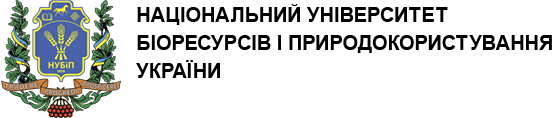 МІНІСТЕРСТВО ОСВІТИ І НАУКИ УКРАЇНИНАЦІОНАЛЬНИЙ УНІВЕРСИТЕТ БІОРЕСУРСІВ І ПРИРОДОКОРИСТУВАННЯ УКРАЇНИ1 - Загальна інформація1 - Загальна інформаціяПовна назва вищого навчального закладу та структурного підрозділуНаціональний університет біоресурсів і природокористування УкраїниФакультет аграрного менеджментуСтупінь вищої освіти та назва кваліфікації мовою оригіналуБакалавр. Кваліфікація бакалавр з менеджменту, менеджер-адміністраторОфіційна назва освітньо-професійної програмиМенеджментТип диплому та обсяг освітньо-професійної програмиДиплом бакалавра, одиничний  240 кредитів ЄКТС, термін навчання 4 рокиНаявність акредитаціїАкредитація первинна. Сертифікат про акредитацію спеціальності «Менеджмент» НД 1193043, виданий Міністерством освіти і науки України (Україна) терміном дії до 01 липня 2023 р. на підставі наказу МОН України від 05.04.2013 р. № 927-лЦикл/рівеньНРК України – 7 рівень, FQ -ЕНЕА - перший цикл, ЕQF-LLL – 6 рівеньПередумовиУмови вступу визначаються «Правилами прийому до Національного університету біоресурсів і природокористування України», затвердженими Вченою радою.Наявність повної загальної середньої освіти.  Підготовка фахівців з менеджменту проводиться за стаціонарною та заочною формами навчання Мова(и) викладанняУкраїнська, англійськаТермін дії освітньо-професійної програмиТермін дії освітньо-професійної програми «Менеджмент» до 01 липня 2023 року.Інтернет-адреса постійного розміщення опису освітньо-професійної програмиhttps://nubip.edu.ua/node/466012 - Мета освітньо-професійної програми2 - Мета освітньо-професійної програмиМетою освітньо-професійної програми є підготовки бакалаврів з менеджменту, здатних здійснювати професійну діяльність на основі засвоєння базових управлінських понять та принципів,  виконувати дослідження та аналіз процесів формування та ефективного функціонування системи менеджменту та процесів, що її забезпечують, з метою прийняття ефективних управлінських рішеньМетою освітньо-професійної програми є підготовки бакалаврів з менеджменту, здатних здійснювати професійну діяльність на основі засвоєння базових управлінських понять та принципів,  виконувати дослідження та аналіз процесів формування та ефективного функціонування системи менеджменту та процесів, що її забезпечують, з метою прийняття ефективних управлінських рішень3 - Характеристика освітньої програми3 - Характеристика освітньої програмиПредметна область (галузь знань, спеціальність, спеціалізація (за наявності))07 «Управління та адміністрування», 073 «Менеджмент» Орієнтація освітньо-професійної програмиОсвітньо-професійна Основний фокус освітньо-професійної програми та спеціалізаціїСпеціальна в галузі 07 «Управління та адміністрування», спеціальності 073 «Менеджмент»Ключові слова: менеджмент, організація, управлінські рішення, персонал, ресурси, функції, стратегіїФормування фахової компетентності у процесі навчання щодо вміння розв’язувати складні спеціалізовані завдання та практичні проблеми у галузі професійної діяльності із застосуванням певних теорій та методів менеджментуОсобливості програмиЩорічно 1 академічна група  проходить навчання англійською мовою. Студенти є учасниками міжнародної програми мобільності та програм подвійних дипломів. В циклі професійної та практичної підготовки передбачено дисципліни, вивчення яких дозволить оволодіти теоретичними знаннями та практичними навичками щодо функціонування та розвитку ефективної системи  менеджменту організацій.4 - Придатність випускників до працевлаштування та подальшого навчання4 - Придатність випускників до працевлаштування та подальшого навчанняПридатність до працевлаштуванняВипускник придатний до працевлаштування на посади у відповідності до Національного класифікатора професій ДК 003:2010: помічник керівника малого підприємства без апарату управління; помічник керівника підприємства (установи, організації); помічник керівника іншого основного підрозділу; бренд-менеджер; менеджер по роботі з клієнтами (із тендером); спеціаліст з управління проектами та програмами в сфері матеріального (нематеріального) виробництва; фахівець з корпоративного управління; торговець (обслуговування бізнесу та реклами); фахівець інфокомунікацій; фахівець із конференц-сервісу; фахівець з організації та ведення фермерського господарства; фахівець-аналітик з дослідження товарного ринку; фахівець з ефективного підприємництва; фахівець з раціоналізації виробництва; фахівець з управління природокористуванням;  Подальше навчанняМожливість навчання за програмою другого циклу FQ-EHEA, 
7 рівня ЕQF-LLL та 7 рівня НРК.5 - Викладання та оцінювання5 - Викладання та оцінюванняВикладання та навчанняСтуденто-центричне навчання. Стиль викладання зорієнтовано на проблемно-орієнтоване навчання. Комбінований підхід до навчання: поєднання традиційних та нетрадиційних методів навчання із використанням тематичних, проблемних, оглядових лекцій, в тому числі за участі фахівців-практиків, проведення презентацій, дискусій, застосування методу кейс-стаді із розв’язанням реальних завдань, вирішення розрахунково-аналітичних та творчих задач, робота в малих групах, самостійна робота студентів, підготовка курсових робіт, виробничі практики (в т.ч. проведення навчального тренінгу), консультації викладачів.ОцінюванняВиди контролю: поточний, тематичний, періодичний, підсумковий, самоконтроль.Екзамени, заліки та диференційовані заліки проводяться відповідно до вимог "Положення про екзамени та заліки в Національному університеті біоресурсів і природокористування України" (2015 р).У НУБіП України використовується рейтингова форма контролю після закінчення логічно завершеної частини лекційних та практичних занять (модуля) з певної дисципліни. Її результати враховуються під час виставлення підсумкової оцінки.  Рейтингове оцінювання знань студентів не скасовує традиційну систему оцінювання, а існує поряд із нею. Воно робить систему оцінювання більш гнучкою, об’єктивною і сприяє систематичній та активній самостійній роботі студентів протягом усього періоду навчання, забезпечує здорову конкуренцію між студентами у навчанні, сприяє виявленню і розвитку творчих здібностей студентів. Рейтинг студента із засвоєння навчальної дисципліни  складається з рейтингу з навчальної роботи – 70 балів та рейтингу з атестації – 30 балів. Таким чином, на оцінювання засвоєння змістових модулів, на які поділяється навчальний матеріал дисципліни, передбачається 70 балів. Рейтингові оцінки із змістових модулів, як і рейтинг з атестації, теж обчислюються за 100-бальною шкалою.Письмові екзамени із співбесідою та захисту білетів, здача звітів та захист лабораторних/практичних робіт, рефератів в якості самостійної роботи, проведення дискусій, семінарів та модулів. Випускники складають державний комплексний екзамен з фаху та захищають бакалаврську роботу.6 – Програмні компетентності6 – Програмні компетентностіІнтегральна компетентністьЗдатність розв’язувати складні спеціалізовані задачі та практичні проблеми, які характеризуються комплексністю і невизначеністю умов, у сфері менеджменту або у процесі навчання, що передбачає застосування теорій та методів соціальних та поведінкових наук.Загальні компетентності (ЗК)ЗК 1  Здатність реалізувати свої права і обов’язки як члена суспільства, усвідомлювати цінності громадянського (демократичного) суспільства та необхідність його сталого розвитку, верховенства права, прав і свобод людини і громадянина в Україні..ЗК 2  Здатність зберігати та примножувати моральні, культурні, наукові цінності та примножувати досягнення суспільства на основі розуміння історії та закономірностей розвитку предметної області, її місця у загальній системі знань про природу і суспільство та у розвитку суспільства, техніки і технологій, використовувати різні види та форми рухової активності для активного відпочинку та ведення здорового способу життя.ЗК 3  Здатність до абстрактного мислення, аналізу, синтезу.ЗК 4  Здатність застосовувати знання у практичних ситуаціяхЗК 5  Знання та розуміння предметної області та розуміння професійної діяльності..ЗК 6  Здатність спілкуватися державною мовою як усно, так і письмово.ЗК 7  Здатність спілкуватися іноземною мовою.ЗК 8  Навички використання інформаційних і комунікаційних технологій..ЗК 9. Здатність вчитися і оволодівати сучасними знаннями.ЗК 10. Здатність до проведення досліджень на відповідному рівні.ЗК 11. Здатність до адаптації та дії в новій ситуації.ЗК 12. Здатність генерувати нові ідеї (креативність).ЗК 13. Цінування та повага різноманітності та мультикультурності.ЗК 14. Здатність працювати у міжнародному контексті.ЗК 15. Здатність діяти на основі етичних міркувань (мотивів).Спеціальні (фахові) компетентності (СК)СК 1. Здатність визначати та описувати характеристики організації.СК 2. Здатність аналізувати результати діяльності організації, зіставляти їх з факторами впливу зовнішнього та внутрішнього середовища.СК 3. Здатність визначати перспективи розвитку організації.СК 4. Вміння визначати функціональні області організації та зв’язки між ними.СК 5. Здатність управляти організацією та її підрозділами через реалізацію функцій менеджменту,СК 6. Здатність діяти соціально відповідально і свідомо.СК 7. Здатність обирати та використовувати сучасний інструментарій менеджменту.СК 8. Здатність планувати діяльність організації та управляти часом.СК 9. Здатність працювати в команді та налагоджувати міжособистісну взаємодію при вирішенні професійних завдань.СК 10. Здатність оцінювати виконувані роботи, забезпечувати їх якість та мотивувати персонал організації.СК 11. Здатність створювати та організовувати ефективні комунікації в процесі управління.СК 12. Здатність аналізувати й структурувати проблеми організації, формувати обґрунтовані рішення.СК 13. Розуміти принципи і норми права та використовувати їх у професійній діяльності.СК 14. Розуміти принципи психології та використовувати їх у професійній діяльності.СК 15. Здатність формувати та демонструвати лідерські якості та поведінкові навички.7 - Програмні результати навчання7 - Програмні результати навчанняОбов’язкові компонентиПРН 1. Знати свої права і обов’язки як члена суспільства, усвідомлювати цінності громадянського суспільства, верховенства права, прав і свобод людини і громадянина в Україні.ПРН 2. Зберігати моральні, культурні, наукові цінності та примножувати досягнення суспільства, використовувати різні види та форми рухової активності для ведення здорового способу життя.ПРН 3. Демонструвати знання теорій, методів і функцій менеджменту, сучасних концепцій лідерства.ПРН 4. Демонструвати навички виявлення проблем та обґрунтування управлінських рішень.ПРН 5. Описувати зміст функціональних сфер діяльності організації.ПРН 6. Виявляти навички пошуку, збирання та аналізу інформації, розрахунку показників для обґрунтування управлінських рішень.ПРН 7. Виявляти навички організаційного проектування.ПРН 8. Застосовувати методи менеджменту для забезпечення ефективності діяльності організації.ПРН 9. Демонструвати навички взаємодії, лідерства, командної роботи.ПРН 10. Мати навички обґрунтування дієвих інструментів мотивування персоналу організації.ПРН 11. Демонструвати навички аналізу ситуації та здійснення комунікації у різних сферах діяльності організації.ПРН 12. Оцінювати правові, соціальні та економічні наслідки функціонування організації.ПРН 13. Спілкуватись в усній та письмовій формі державною та іноземною мовами.ПРН 14. Ідентифікувати причини стресу, адаптувати себе та членів команди до стресової ситуації, знаходити засоби до її нейтралізації.ПРН 15. Демонструвати здатність діяти соціально відповідально та громадсько свідомо на основі етичних міркувань (мотивів), повагу до різноманітності та міжкультурності.ПРН 16. Демонструвати навички самостійної роботи, гнучкого мислення, відкритості до нових знань, бути критичним і самокритичним.ПРН 17. Виконувати дослідження індивідуально та/або в групі під керівництвом лідера.Вибіркові компонентиПРН 18. Демонструвати здатність проведення комерційних переговорів державною мовою, а також однією із іноземних мов, виходячи з принципів  етики бізнесуПРН 19 Демонструвати здатність самостійного прийняття рішень, розробляти достатню кількість альтернативних варіантів, обирати оптимальні рішення та нести відповідальність за їх реалізацію.ПРН 20. Здатність розв'язувати складні непередбачувані задачі і проблеми у спеціалізованих сферах професійної діяльності ПРН 21. Демонструвати здатність використовувати інформаційно-комунікаційні технології для пошуку, оброблення, аналізу та використання інформації з різних джерел.ПРН 22. Створювати внутрішньогосподарський контроль, аналіз господарської діяльності, проводити аудит та здійснювати  управлінський облік.ПРН 23. Демонструвати здатність пошуку джерел фінансування інвестиційних проектів.ПРН 24 Демонструвати здатність управління виробничими системами та активами підприємства ПРН 25. Демонструвати здатність до формування проектної команди, розподілу виконавців для забезпечення досягнення проектних цілей.ПРН 26. Виконувати дослідження середовища міжнародного бізнесу та визначати особливості виходу підприємства на зовнішні ринки.ПРН 27. Демонструвати здатність враховувати особливості зовнішньоекономічної діяльності підприємства, міжнародні економічні відносини та аналізувати ситуацію на світовому ринку товарів та послуг.ПРН 28. Демонструвати здатність до планування  та здійснення організаційного   супроводу зовнішньоекономічної діяльності підприємства, забезпечення ефективної роботи з контрагентами  ПРН 29 Здатність формувати бюджети, прогнози та здійснювати оцінку зовнішньоекономічної діяльності, обирати оптимальні варіанти міжнародних угодПРН 30. Здатність знаходити та оцінювати нові ринкові можливості та формулювати бізнес-ідеї, розробляти бізнес-плани створення та розвитку організацій.ПРН 31. Готувати засновницькі документи та реєструвати підприємство з урахуванням особливостей різних організаційно-правових форм господарювання згідно з чинним законодавством.ПРН 32. Досліджувати середовище підприємницької діяльності та розуміти процес здійснення  та регулювання бізнесуПРН 33. Демонструвати здатність до пошуку джерел фінансування підприємницької діяльності та вміння реалізовувати підприємницькі ідеїПРН 34 Демонструвати здатність управління матеріальними, інформаційними та  людськими потоками з метою їх оптимізації ПРН 35 Демонструвати вміння використовувати сучасні методи управління запасами, складськими та транспортними операціями ПРН 36 Виконувати пошук шляхів раціонального руху товарно-матеріальних ресурсів у ланцюгу постачання-виробництво-споживання, формувати плани транспортування. ПРН 37 Здатність формувати бюджети, прогнози та здійснювати оцінку управління внутрішніми та зовнішніми логістичними потоками8 – Ресурсне забезпечення реалізації програми8 – Ресурсне забезпечення реалізації програмиКадрове забезпеченняПідготовку бакалаврів зі спеціальності 073 «Менеджмент» здійснюють три випускові кафедри: кафедра адміністративного менеджменту та ЗЕД; кафедра менеджменту ім. проф. Завадського, кафедра виробничого та інвестиційного менеджменту.Кафедри очолюють доктори наук, професори.Всього науково-педагогічних працівників – 65 у т.ч.член-кореспонденти НАН України  – 1; член-кореспонденти НААН України – 1:- академіки громадських академій – 1;- доктори наук, професори – 14;- кандидати наук, доценти – 39;- кандидати наук, асистенти – 3;- кандидати наук, старші викладачі – 3;старший викладач без наукового ступеня – 1;- асистенти без наукового ступеня – 5.Матеріально-технічнезабезпеченняНавчально-лабораторна база структурних підрозділів факультету аграрного менеджменту дозволяє організовувати та проводити заняття з усіх навчальних дисциплін на достатньому рівні. Для проведення лекційних занять використовуються спеціалізовані аудиторії, мультимедійні проектори, комп’ютерні класи, інтерактивні дошки тощо.Інформаційне та навчально-методичне забезпеченняОфіційний веб-сайт https://nubip.ua містить інформацію про освітні програми, навчальну, наукову і виховну діяльність, структурні підрозділи, правила прийому, контакти. Всі зареєстровані в університеті користувачі мають необмежений доступ до мережі Інтернет. Матеріали навчально-методичного забезпечення освітньо-професійної програми викладені на освітньому порталі «Навчальна робота»: https://nubip.edu.ua/node/46601.Бібліотечний фонд багатогалузевий, нараховує понад один мільйон примірників вітчизняної та зарубіжної літератури, у т.ч. рідкісних видань, спец. видів науково-технічної літератури і документів (з 1984 р.), авторефератів дисертацій (з 1950 р.), дисертацій (з 1946 р.), більше 500 назв журналів та більше 50 назв газет. Фонд комплектується матеріалами з сільського та лісового господарства, економіки, техніки та суміжних наук.Бібліотечне обслуговування читачів проводиться на 8 абонементах, у 7 читальних залах на 527 місць, з яких 4 – галузеві, 1 універсальний та 1 спеціалізований читальний зал для професорсько-викладацького складу, аспірантів та магістрів – Reference Room; МБА; каталоги, в т.ч. електронний (понад 180000 одиниць записів); бібілографічні картотеки в тому числі персоналії (з 1954 р.); фонд довідкових і бібліографічних видань Така розгалужена система бібліотеки дає можливість щорічно обслуговувати всіма структурними підрозділами понад 40000 користувачів у рік, у т.ч. 14000 студентів. Книговидача становить більше мільйона примірників у рік.Читальний зал забезпечений бездротовим доступом до мережі Інтернет. Всі ресурси бібліотеки доступні через сайт університету: https://nubip.edu.ua.З 1 січня 2017 р. в НУБіП України відкрито доступ до однієї із найбільших наукометричних баз даних Web of Science.Web of Science дозволяє організовувати пошук за ключовими словами, за окремим автором і за організацією (університетом), підключаючи при цьому потужний апарат аналізу знайдених результатів.З листопада 2017 року в НУБіП України відкрито доступ до наукометричної та універсальної реферативної бази даних SCOPUS видавництва Elsevier. Доступ здійснюється з локальної мережі університету за посиланням https://www.scopus.com.База даних SCOPUS індексує близько 22000 назв різних видань (серед яких 55 українських) від більш ніж 5000 видавництв.SCOPUS надає своїм користувачам можливість отримати результати тематичного пошуку з однієї платформи зі зручним інтерфейсом, відслідкувати свій рейтинг в SCOPUS (цитування власних публікацій; індекс Гірша) та інше.9 - Академічна мобільність9 - Академічна мобільністьНаціональна кредитна мобільністьНа основі двосторонніх договорів між НУБіП України та закладами вищої освіти України.Міжнародна кредитна мобільністьУ 2017 році укладено 3 нові угоди про співробітництво у рамках Програми «Еразмус+»: «Кредитна мобільність» за результатами конкурсу 2016-2021 років університет уклав Міжінституційні угоди на реалізацію академічної мобільності із 20 європейськими університетами:  Латвійський сільськогосподарський університет;  Університетом екології та менеджменту в Варшаві, Польща;  Варшавський університет наук про життя, Польща;  Університетом Александраса Стульгінскіса, Литва;  Університет Агрісуп ,Діжон, Франція;  Університетом Фоджа, Італія;  Університет Дікле, Туреччина;  Технічний університет Зволен, Словаччина;  Вроцлавський університет наук про житгя, Польща;  Вища школа сільського господарства м Лілль, Франція;  Університет короля Міхаіла 1, Тімішоара,Румунія;  Університет прикладних наук Хохенхайм, Німеччина;  Норвезький університет наук про життя. Норвегія;  Шведський університет сільськогосподарських наук, UPSALA;  Університет Ллейда, Іспанія;  Університет прикладних наук Вайєнштефан-'Гріздорф, Німеччина;  Загребський університет, Хорватія;  Неапольський Університет Федеріка 2, Італія; Університетом м.Тарту, Естонія; Словацьким аграрним університетом, м.Нітра.1.Угода  про співробітництво та організацію взаємовідносин з Університетом аграрних наук м. Клуж Напока (Румунія) - №75 від 29.06.2017 р.2. Угода про співробітництво та організацію взаємовідносин з Інститутом зоології Словацької Академії Наук - №38 від 11.04.2017р.3. Угода про співробітництво та організацію взаємовідносин з Університетом ветеринарної медицини та фармації в Кошице Словацької республіки (2013 р. )4. Угода про співробітництво та організацію взаємовідносин з Вроцлавським природничим університетом (Польща) - №334 від 6.11.2013 р.Факультет аграрного менеджменту залучає до навчання студентів-іноземців. Станом на 01.01.2018 р на факультеті навчаються студенти з таких країн: Азербайджану, Гани, Таджикистану, Еквадору, Грузії, Бангладеш.У 2017 р. деканатом факультету аграрного менеджменту було розроблено  англомовний варіант магістерської програми. НПП факультету розробили анотації до кожної дисципліни. Інформація про англомовну програму розміщена на сайті факультету: https://nubip.edu.ua/node/1599/14 . Також у вільному доступі анотації дисциплін англійською мовою. Факультет бере активну участь в прийомі студенів за програмами обміну Ерасмус+. Для активнішого залучення іноземних студентів нанавчання за бакалаврськими програмами у 2108 році заплановано запуск програми ОС «Бакалавр» зі 100% забезпеченням викладання дисциплін англійською мовою.На факультеті аграрного менеджменту діє програма спільно з Університетом прикладних наук Вайєнштефан-Тріздорф (Німеччина) з 1998 року - участь  студентів в практичних програмах німецького університету. В 2002 році в НУБіП України відбувся перший набір на магістерську програму «Адміністративний менеджмент», яка орієнтована на вирішення проблем і завдань українського сільського господарства із застосуванням багатого досвіду економічного розвитку країн Західної Європи та з використанням новітніх технологій освіти. Щорічно відбуваються семінари для студентів програми в НУБіП, які проводять викладачі УПН Вайєнштефан-Тріздорф з паралельним оцінюванням залишкових знань студентів з обов’язкових предметів, що дозволяє в кінці навчання студентам отримувати Сертифікати міжнародного зразку від УПН Вайєнштефан-Тріздорф.Поглиблюється співпраця між факультетом аграрного менеджменту та міжнародними партнерами, зокрема у 2017 році робота була зосереджена на залученні представників УПНВ та ІСА для проведення лекцій та підготовки документації для отримання міжнародної акредитації AGRIMBA ICA програми МВА з видачею подвійних дипломівНалагодження постійних зв’язків з університетами ЄС, США  і Китаю та інших країн з метою запрошення вчених, викладачів та студентів до виконання спільних навчальних проектів, сприяння у підтримці та реалізації навчальних програм з видачею подвійних дипломів про освіту.Протягом 2017 року було організовано та проведено лекції професорів зі Словацького аграрного університету (м.Нітра): -	Prof.Dr.Elena Horska“Internationalization is not a choice anymore - it is reality (Managerial Approach)” -	Prof.Dr.Iveta Ubrezova “Internationalization is not a choice anymore - it is reality (Marketing Approach)”. В жовтні 2017 р. було організовано та проведено лекції для студентів програми МВА, викладач - Dr. Rico Ihle, Університет Вагенінген. Також за сприяння кафедри виробничого та інвестиційного менеджменту були проведені цикли весняних та осінніх лекцій представника Маастрихтського університету (Нідерланди) професора Хенка Доннерса. 14 листопада 2017 року на факультет аграрного менеджменту завітала Лія Саядян – керівник міжнародних програм Університету екології та управління (м. Варшава, Польща), яка перебувала в нашому університеті за програмою обміну співробітників Erasmus+. 10 жовтня 2017 р. відбулася лекція на тему: «Досвід успішних кооперативів Німеччини» Уве Шьоне, голови наглядової ради молочного виробничого кооперативу, м. Писко, Німеччина. 18 вересня 2017р. на факультеті аграрного менеджменту відбулася зустріч з представниками факультету сільськогосподарських наук Університету Guilan (Іран) – докторами Мортезом Зангенехом та Маджідом Вазіфедостом. За ініціативи кафедри виробничого та інвестиційного менеджменту факультету аграрного менеджменту 7 червня 2017 року відбулося засідання Круглого столу «Тенденції та перспективи розвитку фермерських господарств США» за участі представників Департаменту сільського господарства, охорони навколишнього середовища і розвитку економіки Університету штату Огайо доктора Аллана Лайнса та магістра наук Баррі Варда. 09 вересня 2017 р. відбулась лекція професора Бізнес-Школи економіки, бізнес-адміністрування та обліку Університету Сан Пауло (Бразилія) та засновника компанії «Маркестрат» Маркуса Фава Невеса на тему «Глобальні тренді у виробництві аграрної продукції та забезпечення продукцією харчування».За участі НПП факультету аграрного менеджменту проведено Міжнародну науково-практичну конференцію «Україна-Польща: стратегічне партнерство в системі геополітичних координат»”, яка є одним із заходів реалізації програми розвитку університету "Голосіївська ініціатива - 2020". Всього було 60 учасників, 20 з яких – міжнародних. Одним із численних заходів програми «Днів аграрної освіти і науки Франції в Україні» став круглий стіл «Співпраця України і Франції: реалії і перспективи», який відбувся 9 червня 2017 р., що було організовано за підтримки кафедри адміністративного менеджменту та зовнішньоекономічної діяльності факультету аграрного менеджменту НУБіП України. Ключовим спікером був Бенуа Лессафр, головний аудитор Міністерства сільського господарства Франції, президент AgroSupDijon (Вищої сільськогосподарської школи м. Діжон, Франція), який виступив із доповіддю «Вища освіта та наука у Франції».Навчання іноземних здобувачів вищої освітиНавчання іноземних здобувачів вищої освіти проводиться на загальних умовах з додатковою мовною підготовкою.На факультет аграрного менеджменту на навчання у 2017/2018 році залучено залучено 9 студентів іноземців: Алієв Самір, Мехді Фаган Айдин огли, Маммадлі Ріад Заур огли (Азербайджан); Анаафі Машуд (Гана); Сатторов Мехроб (Таджикистан); Васкес Рейес Хосе Габріель (Еквадор); Чікава Іраклі (Грузія); Шармін Ніпа (Бангладеш)Навчання іноземних здобувачів вищої освіти проводиться на загальних умовах з додатковою мовною підготовкою.Код н/дКомпоненти освітньо-професійної програми (навчальні дисципліни, курсові проекти (роботи), практики, кваліфікаційна робота)КількістькредитівКількістькредитівКількістькредитівФормапідсумковогоконтролюФормапідсумковогоконтролюФормапідсумковогоконтролю123334441. ЦИКЛ ЗАГАЛЬНОЇ ПІДГОТОВКИ1. ЦИКЛ ЗАГАЛЬНОЇ ПІДГОТОВКИ1. ЦИКЛ ЗАГАЛЬНОЇ ПІДГОТОВКИ1. ЦИКЛ ЗАГАЛЬНОЇ ПІДГОТОВКИ1. ЦИКЛ ЗАГАЛЬНОЇ ПІДГОТОВКИ1. ЦИКЛ ЗАГАЛЬНОЇ ПІДГОТОВКИ1. ЦИКЛ ЗАГАЛЬНОЇ ПІДГОТОВКИ1. ЦИКЛ ЗАГАЛЬНОЇ ПІДГОТОВКИОбов’язкові компоненти ОППОбов’язкові компоненти ОППОбов’язкові компоненти ОППОбов’язкові компоненти ОППОбов’язкові компоненти ОППОбов’язкові компоненти ОППОбов’язкові компоненти ОППОбов’язкові компоненти ОППОК 1Вища математика для менеджерів444екзаменекзаменекзаменОК 2Основи економічної теорії444екзаменекзаменекзаменОК 3Теорія ймовірностей та математична статистика444екзаменекзаменекзаменОК 4Правове забезпечення управлінської діяльності444екзаменекзаменекзаменОК 5Статистика444екзаменекзаменекзаменОК 6Фінанси, гроші та кредит444екзаменекзаменекзаменОК 7Маркетинг444екзаменекзаменекзаменОК 8Економетрія333екзаменекзаменекзаменОК 9Економіка і фінанси підприємства444екзаменекзаменекзаменОК 10Економіко-математичне моделювання444екзаменекзаменекзаменОК 11Облік і аудит444екзаменекзаменекзаменОК 12Управління підприємництвом 333екзаменекзаменекзаменОК 13Фінансово-економічна безпека333екзаменекзаменекзаменОК 14Бізнес-англійська555екзаменекзаменекзаменВибіркові компоненти ОППВибіркові компоненти ОППВибіркові компоненти ОППВибіркові компоненти ОППВибіркові компоненти ОППВибіркові компоненти ОППВибіркові компоненти ОППВибіркові компоненти ОППВибірковий блок 1 (за вибором університету)Вибірковий блок 1 (за вибором університету)Вибірковий блок 1 (за вибором університету)Вибірковий блок 1 (за вибором університету)Вибірковий блок 1 (за вибором університету)Вибірковий блок 1 (за вибором університету)Вибірковий блок 1 (за вибором університету)Вибірковий блок 1 (за вибором університету)ВБ 1.1Економічна інформатика444екзаменекзаменекзаменВБ 1.2Іноземна мова121212екзаменекзаменекзаменВБ 1.3Системи технологій: рослинництво444екзаменекзаменекзаменВБ 1.4Системи технологій: тваринництво444екзаменекзаменекзаменВБ 1.5Інформаційні системи в менеджменті444екзаменекзаменекзаменВБ 1.6Діловий протокол і ведення переговорів444екзаменекзаменекзаменВБ 1.7.Фізичне виховання444залікзалікзалікЗагальний обсяг вибіркових компонентів ОП (за вибором університетуЗагальний обсяг вибіркових компонентів ОП (за вибором університету3636362. ЦИКЛ СПЕЦІАЛЬНОЇ (ФАХОВОЇ) ПІДГОТОВКИ2. ЦИКЛ СПЕЦІАЛЬНОЇ (ФАХОВОЇ) ПІДГОТОВКИ2. ЦИКЛ СПЕЦІАЛЬНОЇ (ФАХОВОЇ) ПІДГОТОВКИ2. ЦИКЛ СПЕЦІАЛЬНОЇ (ФАХОВОЇ) ПІДГОТОВКИ2. ЦИКЛ СПЕЦІАЛЬНОЇ (ФАХОВОЇ) ПІДГОТОВКИ2. ЦИКЛ СПЕЦІАЛЬНОЇ (ФАХОВОЇ) ПІДГОТОВКИ2. ЦИКЛ СПЕЦІАЛЬНОЇ (ФАХОВОЇ) ПІДГОТОВКИ2. ЦИКЛ СПЕЦІАЛЬНОЇ (ФАХОВОЇ) ПІДГОТОВКИОбов’язкові компоненти ОППОбов’язкові компоненти ОППОбов’язкові компоненти ОППОбов’язкові компоненти ОППОбов’язкові компоненти ОППОбов’язкові компоненти ОППОбов’язкові компоненти ОППОбов’язкові компоненти ОППОК 15Мікроекономіка555екзаменекзаменекзаменОК 16Макроекономіка444екзаменекзаменекзаменОК 17Теорія організації444екзаменекзаменекзаменОК 18Етика бізнесу444екзаменекзаменекзаменОК 19Менеджмент 555екзаменекзаменекзаменОК.19.1Курсовий проект з дисципліни Менеджмент555залікзалікзалікОК 20Самоменеджмент444екзаменекзаменекзаменОК 21Міжнародні економічні відносини555екзаменекзаменекзаменОК.21.1Курсовий проект555залікзалікзалікОК 22Логістика444екзаменекзаменекзаменОК 23Операційний менеджмент555екзаменекзаменекзаменОК.23.1Курсовий проект з дисципліни  Операційний менеджмент555залікзалікзалікОК 24Бізнес-аналіз444екзаменекзаменекзаменОК 25Управління командною взаємодією3,53,53,5екзаменекзаменекзаменОК 26Економіка світового сільського господарства3,53,53,5екзаменекзаменекзаменОК 27Управління персоналом444екзаменекзаменекзаменОК 28Контролінг444екзаменекзаменекзаменОК 29Зовнішньоекономічна діяльність підприємства555екзаменекзаменекзаменОК 29.1Курсовий проект з дисципліни Зовнішньоекономічна діяльність підприємства555залікзалікзалікОК 30Комунікаційний менеджмент333екзаменекзаменекзаменОК 31Ризик-менеджмент333екзаменекзаменекзаменОК 32Стратегічне управління555екзаменекзаменекзаменОК 32.1Курсовий проект з дисципліни Стратегічне управління555залікзалікзалікОК 33Проектний менеджмент444екзаменекзаменекзаменОК 34Теорія лідерства444екзаменекзаменекзаменОК 35Методи прийняття управлінських рішень 333екзаменекзаменекзаменОК 36Управління інноваціями333екзаменекзаменекзаменЗагальний обсяг обов’язкових компонентівЗагальний обсяг обов’язкових компонентівВибірковий блок  2 (дисиципліни за вибором студентів)Вибірковий блок  2 (дисиципліни за вибором студентів)Вибірковий блок  2 (дисиципліни за вибором студентів)Вибірковий блок  2 (дисиципліни за вибором студентів)Вибірковий блок  2 (дисиципліни за вибором студентів)Вибірковий блок  2 (дисиципліни за вибором студентів)Вибірковий блок  2 (дисиципліни за вибором студентів)Вибірковий блок  2 (дисиципліни за вибором студентів)2.1. Вибіркові компоненти ОПП загального вибору2.1. Вибіркові компоненти ОПП загального вибору2.1. Вибіркові компоненти ОПП загального вибору2.1. Вибіркові компоненти ОПП загального вибору2.1. Вибіркові компоненти ОПП загального вибору2.1. Вибіркові компоненти ОПП загального вибору2.1. Вибіркові компоненти ОПП загального вибору2.1. Вибіркові компоненти ОПП загального виборуВБ 2.1.1Вступ до фаху333екзаменекзаменекзаменВБ 2.1.2Вступ до фаху: соц. комунікація, практика555залікзалікзалікВБ 2.1.3.Техніка презентацій та веб-дизайн333екзаменекзаменекзаменВБ 2.1.4.Філософія333екзаменекзаменекзаменВБ 2.1.5Соціологія333ВБ 2.1.6.Методика соціальних та емпіричних досліджень333екзаменекзаменекзаменВБ 2.1.7.Основи наукових досліджень333екзаменекзаменекзаменВБ 2.1.8.Міжнародна економічна інтеграція. Європейська інтеграція444екзаменекзаменекзаменВБ 2.1.9.Державне управління та місцеве самоврядування444екзаменекзаменекзаменВБ 2.1.10Конфліктологія та психологія ділового спілкування444екзаменекзаменекзаменВибірковий блок 2.2. «Управління інвестиційною діяльністю та міжнародними проектами»Вибірковий блок 2.2. «Управління інвестиційною діяльністю та міжнародними проектами»Вибірковий блок 2.2. «Управління інвестиційною діяльністю та міжнародними проектами»Вибірковий блок 2.2. «Управління інвестиційною діяльністю та міжнародними проектами»Вибірковий блок 2.2. «Управління інвестиційною діяльністю та міжнародними проектами»Вибірковий блок 2.2. «Управління інвестиційною діяльністю та міжнародними проектами»Вибірковий блок 2.2. «Управління інвестиційною діяльністю та міжнародними проектами»ВБ 2.2.1Інвестиційний аналіз Інвестиційний аналіз 555екзаменекзаменВБ 2.2.2Міжнародна економічна статистика Міжнародна економічна статистика 444екзаменекзаменВБ 2.2.3Управління виробничими системамиУправління виробничими системами444екзаменекзаменВБ 2.2.4Антикризовий менеджмент Антикризовий менеджмент 444екзаменекзаменВБ 2.2.5Соціальний менеджментСоціальний менеджмент555екзаменекзаменВБ 2.2.6Управління активами і інвестиційним портфелемУправління активами і інвестиційним портфелем444екзаменекзаменВибірковий блок 2.3. «Менеджмент організацій і адміністрування»Вибірковий блок 2.3. «Менеджмент організацій і адміністрування»Вибірковий блок 2.3. «Менеджмент організацій і адміністрування»Вибірковий блок 2.3. «Менеджмент організацій і адміністрування»Вибірковий блок 2.3. «Менеджмент організацій і адміністрування»Вибірковий блок 2.3. «Менеджмент організацій і адміністрування»Вибірковий блок 2.3. «Менеджмент організацій і адміністрування»Вибірковий блок 2.3. «Менеджмент організацій і адміністрування»ВБ 2.3.1Основи коопераціїОснови кооперації555екзаменекзаменВБ 2.3.2Маркетинговий менеджмент Маркетинговий менеджмент 444екзаменекзаменВБ 2.3.3Менеджмент підприємств агропромислового виробництваМенеджмент підприємств агропромислового виробництва444екзаменекзаменВБ 2.3.4Господарське право Господарське право 444екзаменекзаменВБ 2.3.5Обліково-аналітичне забезпечення управлінської діяльностіОбліково-аналітичне забезпечення управлінської діяльності555екзаменекзаменВБ 2.3.6Мотиваційний менеджментМотиваційний менеджмент444екзаменекзаменВибірковий блок 2.4. «Менеджмент зовнішньоекономічної діяльності»Вибірковий блок 2.4. «Менеджмент зовнішньоекономічної діяльності»Вибірковий блок 2.4. «Менеджмент зовнішньоекономічної діяльності»Вибірковий блок 2.4. «Менеджмент зовнішньоекономічної діяльності»Вибірковий блок 2.4. «Менеджмент зовнішньоекономічної діяльності»Вибірковий блок 2.4. «Менеджмент зовнішньоекономічної діяльності»Вибірковий блок 2.4. «Менеджмент зовнішньоекономічної діяльності»Вибірковий блок 2.4. «Менеджмент зовнішньоекономічної діяльності»ВБ 2.4.1Міжнародні організаціїМіжнародні організації555екзаменекзаменВБ 2.4.2Маркетинг ЗЕДМаркетинг ЗЕД444екзаменекзаменВБ 2.4.3Міжнародні перевезенняМіжнародні перевезення444екзаменекзаменВБ 2.4.4Митне регулювання зовнішньоекономічних операційМитне регулювання зовнішньоекономічних операцій444екзаменекзаменВБ 2.4.5Зовнішньоекономічна комерційна діяльністьЗовнішньоекономічна комерційна діяльність555екзаменекзаменВБ 2.4.6Управління операціями з експорту-імпортуУправління операціями з експорту-імпорту444екзаменекзаменВибірковий блок 2.5 «Управління бізнесом»Вибірковий блок 2.5 «Управління бізнесом»Вибірковий блок 2.5 «Управління бізнесом»Вибірковий блок 2.5 «Управління бізнесом»Вибірковий блок 2.5 «Управління бізнесом»Вибірковий блок 2.5 «Управління бізнесом»Вибірковий блок 2.5 «Управління бізнесом»Вибірковий блок 2.5 «Управління бізнесом»ВБ. 2.5.1Реалізація бізнес-ідеї  (Управління Start-up)Реалізація бізнес-ідеї  (Управління Start-up)555екзаменекзаменВБ. 2.5.2Управління малими підприємствамиУправління малими підприємствами444екзаменекзаменВБ. 2.5.3Державні та міжнародні програми та гранти підтримки малого бізнесуДержавні та міжнародні програми та гранти підтримки малого бізнесу444екзаменекзаменВБ. 2.5.4Правове регулювання підприємницької діяльностіПравове регулювання підприємницької діяльності444екзаменекзаменВБ. 2.5.5Особливості обліку  ФОПОсобливості обліку  ФОП555екзаменекзаменВБ. 2.5.6Консалтингові послугиКонсалтингові послуги444екзаменекзаменВибірковий блок 2.6. «Логістичний менеджмент»Вибірковий блок 2.6. «Логістичний менеджмент»Вибірковий блок 2.6. «Логістичний менеджмент»Вибірковий блок 2.6. «Логістичний менеджмент»Вибірковий блок 2.6. «Логістичний менеджмент»Вибірковий блок 2.6. «Логістичний менеджмент»Вибірковий блок 2.6. «Логістичний менеджмент»ВБ. 2.6.1Логістична інфраструктураЛогістична інфраструктура555екзаменекзаменВБ. 2.6.2Інформаційні системи в логістиціІнформаційні системи в логістиці444екзаменекзаменВБ. 2.6.3Міжнародні транспортні перевезенняМіжнародні транспортні перевезення444екзаменекзаменВБ. 2.6.4Функціональна логістикаФункціональна логістика444екзаменекзаменВБ. 2.6.5Електронна комерціяЕлектронна комерція555екзаменекзаменВБ. 2.6.6Складська логістикаСкладська логістика444екзаменекзаменІнші види навчанняІнші види навчанняІнші види навчанняІнші види навчанняІнші види навчанняІнші види навчанняІнші види навчанняІнші види навчанняВБ 3.1Навчальна практикаНавчальна практикаНавчальна практика333залікВБ 3.2Виробнича практикаВиробнича практикаВиробнича практика888залікДержавна атестаціяДержавна атестаціяДержавна атестаціяДержавна атестація111Написання та захист бакалаврської роботиНаписання та захист бакалаврської роботиНаписання та захист бакалаврської роботиНаписання та захист бакалаврської роботи555Загальний обсяг вибіркових компонент:Загальний обсяг вибіркових компонент:Загальний обсяг вибіркових компонент:Загальний обсяг вибіркових компонент:82828282ЗАГАЛЬНИЙ ОБСЯГ ОСВІТНЬО-ПРОФЕСІЙНОЇ  ПРОГРАМИЗАГАЛЬНИЙ ОБСЯГ ОСВІТНЬО-ПРОФЕСІЙНОЇ  ПРОГРАМИЗАГАЛЬНИЙ ОБСЯГ ОСВІТНЬО-ПРОФЕСІЙНОЇ  ПРОГРАМИЗАГАЛЬНИЙ ОБСЯГ ОСВІТНЬО-ПРОФЕСІЙНОЇ  ПРОГРАМИ240240240240Класифікація компетентностей за НРК Класифікація компетентностей за НРК Знання Зн1 Концептуальні знання, набуті у процесі навчання та професійної діяльності, включаючи певні знання сучасних досягнень Зн2 Критичне осмислення основних теорій, принципів, методів і понять у навчанні та професійній діяльності Уміння Ум1 Розв'язання складних непередбачуваних задач і проблем у спеціалізованих сферах професійної діяльності та/або навчання, що передбачає збирання та інтерпретацію інформації (даних), вибір методів та інструментальних засобів, застосування інноваційних підходів Уміння Ум1 Розв'язання складних непередбачуваних задач і проблем у спеціалізованих сферах професійної діяльності та/або навчання, що передбачає збирання та інтерпретацію інформації (даних), вибір методів та інструментальних засобів, застосування інноваційних підходів Комунікація К1 Донесення до фахівців і нефахівців інформації, ідей, проблем, рішень та власного досвіду в галузі професійної діяльності К2 Здатність ефективно формувати комунікаційну стратегію Комунікація К1 Донесення до фахівців і нефахівців інформації, ідей, проблем, рішень та власного досвіду в галузі професійної діяльності К2 Здатність ефективно формувати комунікаційну стратегію Автономія та відповідальність АВ1 Управління комплексними діями або проектами, відповідальність за прийняття рішень у непередбачуваних умовах АВ2 Відповідаль-ність за професійний розвиток окремих осіб та/або груп осіб здатність до подальшого навчання з високим рівнем автономності Автономія та відповідальність АВ1 Управління комплексними діями або проектами, відповідальність за прийняття рішень у непередбачуваних умовах АВ2 Відповідаль-ність за професійний розвиток окремих осіб та/або груп осіб здатність до подальшого навчання з високим рівнем автономності Автономія та відповідальність АВ1 Управління комплексними діями або проектами, відповідальність за прийняття рішень у непередбачуваних умовах АВ2 Відповідаль-ність за професійний розвиток окремих осіб та/або груп осіб здатність до подальшого навчання з високим рівнем автономності Автономія та відповідальність АВ1 Управління комплексними діями або проектами, відповідальність за прийняття рішень у непередбачуваних умовах АВ2 Відповідаль-ність за професійний розвиток окремих осіб та/або груп осіб здатність до подальшого навчання з високим рівнем автономності Автономія та відповідальність АВ1 Управління комплексними діями або проектами, відповідальність за прийняття рішень у непередбачуваних умовах АВ2 Відповідаль-ність за професійний розвиток окремих осіб та/або груп осіб здатність до подальшого навчання з високим рівнем автономності Загальні компетентностіЗагальні компетентностіЗагальні компетентностіЗагальні компетентностіЗагальні компетентностіЗагальні компетентностіЗагальні компетентностіЗагальні компетентностіЗагальні компетентностіЗагальні компетентностіЗагальні компетентностіЗагальні компетентностіЗК1 К1, К2К1, К2К1, К2             АВ1              АВ1              АВ1 ЗК2 ЗН1, ЗН2                                                                          К1ЗН1, ЗН2                                                                          К1ЗН1, ЗН2                                                                          К1ЗН1, ЗН2                                                                          К1ЗН1, ЗН2                                                                          К1ЗН1, ЗН2                                                                          К1ЗН1, ЗН2                                                                          К1ЗН1, ЗН2                                                                          К1ЗК3 ЗН1, ЗН2                                  УМ1ЗН1, ЗН2                                  УМ1ЗН1, ЗН2                                  УМ1ЗН1, ЗН2                                  УМ1ЗН1, ЗН2                                  УМ1ЗН1, ЗН2                                  УМ1ЗН1, ЗН2                                  УМ1ЗН1, ЗН2                                  УМ1ЗК4                                                    УМ1                                                    УМ1                                                    УМ1                                                    УМ1                                                    УМ1                                                    УМ1                                                    УМ1                                                    УМ1                                                    УМ1                                                    УМ1                                                    УМ1 ЗК5                                                    УМ1                                                    УМ1                                                    УМ1                                                    УМ1                                                    УМ1                                                    УМ1                                                    УМ1                                                    УМ1                                                    УМ1                                                    УМ1                                                    УМ1 ЗК6                                                                                       К1, К2                                                                                       К1, К2                                                                                       К1, К2                                                                                       К1, К2                                                                                       К1, К2                                                                                       К1, К2                                                                                       К1, К2                                                                                       К1, К2                                                                                       К1, К2                                                                                       К1, К2                                                                                       К1, К2 ЗК7                                                                                       К1, К2                                                                                       К1, К2                                                                                       К1, К2                                                                                       К1, К2                                                                                       К1, К2                                                                                       К1, К2                                                                                       К1, К2                                                                                       К1, К2                                                                                       К1, К2                                                                                       К1, К2                                                                                       К1, К2 ЗК8 ЗН1 ЗН1              УМ1              УМ1 К1К1К1             АВ2              АВ2              АВ2 ЗК9                                                   УМ1                                                   УМ1                                                   УМ1                                                   УМ1 К1К1К1         АВ1, АВ2          АВ1, АВ2          АВ1, АВ2 ЗК10 ЗН1, ЗН2 ЗН1, ЗН2              УМ1              УМ1              УМ1              УМ1              УМ1              УМ1              УМ1              УМ1              УМ1              УМ1 ЗК11              УМ1                              К2              УМ1                              К2              УМ1                              К2              УМ1                              К2              УМ1                              К2              УМ1                              К2              УМ1                              К2              УМ1                              К2              УМ1                              К2              УМ1                              К2 ЗК12              УМ1                              К2              УМ1                              К2              УМ1                              К2              УМ1                              К2              УМ1                              К2              УМ1                              К2              УМ1                              К2              УМ1                              К2              УМ1                              К2              УМ1                              К2 ЗК13                                                К1, К2                            АВ1                                                К1, К2                            АВ1                                                К1, К2                            АВ1                                                К1, К2                            АВ1                                                К1, К2                            АВ1                                                К1, К2                            АВ1                                                К1, К2                            АВ1                                                К1, К2                            АВ1                                                К1, К2                            АВ1                                                К1, К2                            АВ1 ЗК14                                                К1, К2                            АВ1                                                К1, К2                            АВ1                                                К1, К2                            АВ1                                                К1, К2                            АВ1                                                К1, К2                            АВ1                                                К1, К2                            АВ1                                                К1, К2                            АВ1                                                К1, К2                            АВ1                                                К1, К2                            АВ1                                                К1, К2                            АВ1 ЗК15                                                К1, К2                            АВ1                                                К1, К2                            АВ1                                                К1, К2                            АВ1                                                К1, К2                            АВ1                                                К1, К2                            АВ1                                                К1, К2                            АВ1                                                К1, К2                            АВ1                                                К1, К2                            АВ1                                                К1, К2                            АВ1                                                К1, К2                            АВ1 Спеціальні (фахові) компетентностіСпеціальні (фахові) компетентностіСпеціальні (фахові) компетентностіСпеціальні (фахові) компетентностіСпеціальні (фахові) компетентностіСпеціальні (фахові) компетентностіСпеціальні (фахові) компетентностіСпеціальні (фахові) компетентностіСпеціальні (фахові) компетентностіСпеціальні (фахові) компетентностіСпеціальні (фахові) компетентностіСпеціальні (фахові) компетентностіСК1 ЗН2 ЗН2            УМ1            УМ1            УМ1            УМ1            УМ1            УМ1            УМ1            УМ1            УМ1            УМ1 СК2                                                                                          К2                                                                                          К2                                                                                          К2                                                                                          К2                                                                                          К2                                                                                          К2                                                                                          К2                                                                                          К2                                                                                          К2                                                                                          К2                                                                                          К2 СК3                                                                                          К2                                                                                          К2                                                                                          К2                                                                                          К2                                                                                          К2                                                                                          К2                                                                                          К2                                                                                          К2                                                                                          К2                                                                                          К2                                                                                          К2 СК4                                                 УМ1                                                 УМ1                                                 УМ1                                                 УМ1                                                 УМ1                                                 УМ1                                                 УМ1                                                 УМ1                                                 УМ1                                                 УМ1                                                 УМ1 СК5 ЗН2 ЗН2 ЗН2 ЗН2 ЗН2   К2   К2   К2   К2   К2   К2 СК6 СК6 СК6 СК6 СК6 СК6 СК6 СК6 СК6 СК6 СК6 СК6 СК7 ЗН1 ЗН1 ЗН1 УМ1 УМ1 УМ1 УМ1 УМ1 УМ1 УМ1 УМ1 СК8                                                УМ1                                                УМ1                                                УМ1                                                УМ1                                                УМ1                                                УМ1                                                УМ1                                                УМ1                                                УМ1                                                УМ1                                                УМ1 СК9 СК9 СК9 СК9 СК9 СК9 СК9 СК9 СК9 СК9 СК9 СК9 СК10                                                                                         К1                                                                                         К1                                                                                         К1                                                                                         К1                                                                                         К1                                                                                         К1                                                                                         К1                                                                                         К1                                                                                         К1 АВ1 АВ1 СК11                                                                                                                               АВ1                                                                                                                               АВ1                                                                                                                               АВ1                                                                                                                               АВ1                                                                                                                               АВ1                                                                                                                               АВ1                                                                                                                               АВ1                                                                                                                               АВ1                                                                                                                               АВ1                                                                                                                               АВ1                                                                                                                               АВ1 СК12 ЗН1 ЗН1 ЗН1 ЗН1 ЗН1 ЗН1 ЗН1 ЗН1 ЗН1 ЗН1 ЗН1 СК13                                              УМ1                                              УМ1                                              УМ1                                              УМ1                                              УМ1                                              УМ1                                              УМ1                                              УМ1                                              УМ1 АВ1 АВ1 СК14 ЗН1                                                                                К1ЗН1                                                                                К1ЗН1                                                                                К1ЗН1                                                                                К1ЗН1                                                                                К1ЗН1                                                                                К1ЗН1                                                                                К1ЗН1                                                                                К1ЗН1                                                                                К1СК15                                                                                        К1                                                                                        К1                                                                                        К1                                                                                        К1                                                                                        К1                                                                                        К1                                                                                        К1                                                                                        К1                                                                                        К1 АВ2 АВ2 Програмні результати навчанняІнтегральна компетентністьЗагальні компетентностіЗагальні компетентностіЗагальні компетентностіЗагальні компетентностіЗагальні компетентностіЗагальні компетентностіЗагальні компетентностіЗагальні компетентностіЗагальні компетентностіЗагальні компетентностіЗагальні компетентностіЗагальні компетентностіЗагальні компетентностіЗагальні компетентностіЗагальні компетентностіСпеціальні (фахові) компетентностіСпеціальні (фахові) компетентностіСпеціальні (фахові) компетентностіСпеціальні (фахові) компетентностіСпеціальні (фахові) компетентностіСпеціальні (фахові) компетентностіСпеціальні (фахові) компетентностіСпеціальні (фахові) компетентностіСпеціальні (фахові) компетентностіСпеціальні (фахові) компетентностіСпеціальні (фахові) компетентностіСпеціальні (фахові) компетентностіСпеціальні (фахові) компетентностіСпеціальні (фахові) компетентностіСпеціальні (фахові) компетентностіПрограмні результати навчанняІнтегральна компетентність123 4 5 6 7 8 9 10 11 12 13 14 15 1 2 3 4 5 6 7 8 9 10 11 12 13 14 15 Обов’язкові компонентиОбов’язкові компонентиОбов’язкові компонентиОбов’язкові компонентиОбов’язкові компонентиОбов’язкові компонентиОбов’язкові компонентиОбов’язкові компонентиОбов’язкові компонентиОбов’язкові компонентиОбов’язкові компонентиОбов’язкові компонентиОбов’язкові компонентиОбов’язкові компонентиОбов’язкові компонентиОбов’язкові компонентиОбов’язкові компонентиОбов’язкові компонентиОбов’язкові компонентиОбов’язкові компонентиОбов’язкові компонентиОбов’язкові компонентиОбов’язкові компонентиОбов’язкові компонентиОбов’язкові компонентиОбов’язкові компонентиОбов’язкові компонентиОбов’язкові компонентиОбов’язкові компонентиОбов’язкові компонентиОбов’язкові компонентиОбов’язкові компонентиПРН 1. Знати свої права і обов’язки як члена суспільства, усвідомлювати цінності громадянського суспільства, верховенства права, прав і свобод людини і громадянина в Україні++ПРН 2. Зберігати моральні, культурні, наукові цінності та примножувати досягнення суспільства, використовувати різні види та форми рухової активності для ведення здорового способу життя.++ПРН 3. Демонструвати знання теорій, методів і функцій менеджменту, сучасних концепцій лідерства+++++++++ПРН 4.Демонструвати навички виявлення проблеми та обґрунтування управлінських рішень+++++++ПРН 5.Описувати зміст функціональних сфер діяльності організації++++ПРН 6. Виявляти навички пошуку, збирання та аналізу інформації, розрахунку показників для обґрунтування управлінських рішень+++++ПРН 7.Виявляти навички організаційного проектування+++++ПРН 8.Застосовувати методи менеджменту для забезпечення ефективності діяльності організації++++++++ПРН 9.Демонструвати навички взаємодії, лідерства, командної роботи+++++ПРН 10.Показувати навички обґрунтування дієвих інструментів мотивування персоналу організації++++ПРН 11.Демонструвати навички аналізу ситуації та здійснення комунікації у різних сферах діяльності організації++++ПРН 12.Оцінювати правові, соціальні та економічні наслідки функціонування організації++++++ПРН 13. Спілкуватись в усній та письмовій формі державною та іноземною мовами+++++ПРН 14. Ідентифікувати причини стресу, адаптувати себе та членів команди до стресової ситуації, знаходити засоби до її нейтралізації++++ПРН 15. Демонструвати здатність діяти соціально відповідально та громадсько свідомо на основі етичних міркувань (мотивів), повагу до різноманітності та міжкультурності+++++ПРН 16. Демонструвати навички самостійної роботи, гнучкого мислення, відкритості до нових знань, бути критичним і самокритичним+++ПРН 17. Виконувати дослідження індивідуально та/або в групі під керівництвом лідера+++++Вибіркові компонентиВибіркові компонентиВибіркові компонентиВибіркові компонентиВибіркові компонентиВибіркові компонентиВибіркові компонентиВибіркові компонентиВибіркові компонентиВибіркові компонентиВибіркові компонентиВибіркові компонентиВибіркові компонентиВибіркові компонентиВибіркові компонентиВибіркові компонентиВибіркові компонентиВибіркові компонентиВибіркові компонентиВибіркові компонентиВибіркові компонентиВибіркові компонентиВибіркові компонентиВибіркові компонентиВибіркові компонентиВибіркові компонентиВибіркові компонентиВибіркові компонентиВибіркові компонентиВибіркові компонентиВибіркові компонентиВибіркові компонентиПРН 18++++ПРН 19++++++ПРН 20+++++++++++ПРН 21++++++ПРН 22++++++ПРН 23+++++++++ПРН 24+++++ПРН 25+++++ПРН 26 ++++++++++ПРН 27++++++++ПРН 28 ++++++++ПРН 29++++++ПРН 30+++++++++++ПРН 31+++ПРН 32++++++++ПРН 33+++++ПРН 34+++++++++ПРН 35++++++ПРН 36++++++ПРН 37++++++ОК 1ОК 2ОК 3ОК 4ОК 5ОК 6ОК 7ОК 8ОК 9ОК 10ОК 11ОК 12ОК 13ОК 14ОК 15ОК 16ОК 17ОК 18ОК 19ОК 19.1ОК 20ОК 21ОК 21.1Інтегр.К+++++++++++++++++++++++ЗК1ЗК2++++ЗКЗ+++++ЗК4++++++++ЗК5 визначати джерела фінансування оектамиоектиумовах міжнародної економічної інтеграції++++++++ЗК6ЗК7+ЗК8++++ЗК 9+++++ЗК 10++++++ЗК 11++++++ЗК 12+ЗК 13+++ЗК 14++++ЗК 15+++++СК 1+++++++++СК 2+++++++++++СК З+++СК 4+++СК 5+СК 6+++СК 7+++СК 8+++СК 94. Матриця відповідності програмних компетентностей обов’язковим компонентам освітньо-професійної  програми «Менеджмент» (продовження)4. Матриця відповідності програмних компетентностей обов’язковим компонентам освітньо-професійної  програми «Менеджмент» (продовження)4. Матриця відповідності програмних компетентностей обов’язковим компонентам освітньо-професійної  програми «Менеджмент» (продовження)4. Матриця відповідності програмних компетентностей обов’язковим компонентам освітньо-професійної  програми «Менеджмент» (продовження)4. Матриця відповідності програмних компетентностей обов’язковим компонентам освітньо-професійної  програми «Менеджмент» (продовження)4. Матриця відповідності програмних компетентностей обов’язковим компонентам освітньо-професійної  програми «Менеджмент» (продовження)4. Матриця відповідності програмних компетентностей обов’язковим компонентам освітньо-професійної  програми «Менеджмент» (продовження)4. Матриця відповідності програмних компетентностей обов’язковим компонентам освітньо-професійної  програми «Менеджмент» (продовження)4. Матриця відповідності програмних компетентностей обов’язковим компонентам освітньо-професійної  програми «Менеджмент» (продовження)4. Матриця відповідності програмних компетентностей обов’язковим компонентам освітньо-професійної  програми «Менеджмент» (продовження)4. Матриця відповідності програмних компетентностей обов’язковим компонентам освітньо-професійної  програми «Менеджмент» (продовження)4. Матриця відповідності програмних компетентностей обов’язковим компонентам освітньо-професійної  програми «Менеджмент» (продовження)4. Матриця відповідності програмних компетентностей обов’язковим компонентам освітньо-професійної  програми «Менеджмент» (продовження)4. Матриця відповідності програмних компетентностей обов’язковим компонентам освітньо-професійної  програми «Менеджмент» (продовження)4. Матриця відповідності програмних компетентностей обов’язковим компонентам освітньо-професійної  програми «Менеджмент» (продовження)4. Матриця відповідності програмних компетентностей обов’язковим компонентам освітньо-професійної  програми «Менеджмент» (продовження)4. Матриця відповідності програмних компетентностей обов’язковим компонентам освітньо-професійної  програми «Менеджмент» (продовження)4. Матриця відповідності програмних компетентностей обов’язковим компонентам освітньо-професійної  програми «Менеджмент» (продовження)4. Матриця відповідності програмних компетентностей обов’язковим компонентам освітньо-професійної  програми «Менеджмент» (продовження)4. Матриця відповідності програмних компетентностей обов’язковим компонентам освітньо-професійної  програми «Менеджмент» (продовження)4. Матриця відповідності програмних компетентностей обов’язковим компонентам освітньо-професійної  програми «Менеджмент» (продовження)4. Матриця відповідності програмних компетентностей обов’язковим компонентам освітньо-професійної  програми «Менеджмент» (продовження)4. Матриця відповідності програмних компетентностей обов’язковим компонентам освітньо-професійної  програми «Менеджмент» (продовження)4. Матриця відповідності програмних компетентностей обов’язковим компонентам освітньо-професійної  програми «Менеджмент» (продовження)ОК 1ОК 2ОК 3ОК 4ОК 5ОК 6ОК 7ОК 8ОК 9ОК 10ОК 11ОК 12ОК 13ОК 14ОК 15ОК 16ОК 17ОК 18ОК 19ОК 19.1ОК 20ОК 21ОК 21.1СК 10+++СК 11+СК 12+++СК 13+СК 14++++СК 15+4. Матриця відповідності програмних компетентностей обов’язковим компонентам освітньо-професійної  програми «Менеджмент» (продовження)4. Матриця відповідності програмних компетентностей обов’язковим компонентам освітньо-професійної  програми «Менеджмент» (продовження)4. Матриця відповідності програмних компетентностей обов’язковим компонентам освітньо-професійної  програми «Менеджмент» (продовження)4. Матриця відповідності програмних компетентностей обов’язковим компонентам освітньо-професійної  програми «Менеджмент» (продовження)4. Матриця відповідності програмних компетентностей обов’язковим компонентам освітньо-професійної  програми «Менеджмент» (продовження)4. Матриця відповідності програмних компетентностей обов’язковим компонентам освітньо-професійної  програми «Менеджмент» (продовження)4. Матриця відповідності програмних компетентностей обов’язковим компонентам освітньо-професійної  програми «Менеджмент» (продовження)4. Матриця відповідності програмних компетентностей обов’язковим компонентам освітньо-професійної  програми «Менеджмент» (продовження)4. Матриця відповідності програмних компетентностей обов’язковим компонентам освітньо-професійної  програми «Менеджмент» (продовження)4. Матриця відповідності програмних компетентностей обов’язковим компонентам освітньо-професійної  програми «Менеджмент» (продовження)4. Матриця відповідності програмних компетентностей обов’язковим компонентам освітньо-професійної  програми «Менеджмент» (продовження)4. Матриця відповідності програмних компетентностей обов’язковим компонентам освітньо-професійної  програми «Менеджмент» (продовження)4. Матриця відповідності програмних компетентностей обов’язковим компонентам освітньо-професійної  програми «Менеджмент» (продовження)4. Матриця відповідності програмних компетентностей обов’язковим компонентам освітньо-професійної  програми «Менеджмент» (продовження)4. Матриця відповідності програмних компетентностей обов’язковим компонентам освітньо-професійної  програми «Менеджмент» (продовження)4. Матриця відповідності програмних компетентностей обов’язковим компонентам освітньо-професійної  програми «Менеджмент» (продовження)4. Матриця відповідності програмних компетентностей обов’язковим компонентам освітньо-професійної  програми «Менеджмент» (продовження)4. Матриця відповідності програмних компетентностей обов’язковим компонентам освітньо-професійної  програми «Менеджмент» (продовження)4. Матриця відповідності програмних компетентностей обов’язковим компонентам освітньо-професійної  програми «Менеджмент» (продовження)4. Матриця відповідності програмних компетентностей обов’язковим компонентам освітньо-професійної  програми «Менеджмент» (продовження)4. Матриця відповідності програмних компетентностей обов’язковим компонентам освітньо-професійної  програми «Менеджмент» (продовження)4. Матриця відповідності програмних компетентностей обов’язковим компонентам освітньо-професійної  програми «Менеджмент» (продовження)4. Матриця відповідності програмних компетентностей обов’язковим компонентам освітньо-професійної  програми «Менеджмент» (продовження)ОК 22ОК 22ОК 23ОК 23ОК 23.1ОК 23.1ОК 24ОК 25ОК 26ОК 27ОК 28ОК 29ОК 29.1ОК 30ОК 31ОК 32ОК 32.1ОК 33ОК 34ОК 35ОК 36Інтегр.КІнтегр.К+++++++++++++++++++++ЗК1ЗК1ЗК2ЗК2ЗКЗЗКЗ+++ЗК4ЗК4++++++ЗК5ЗК5+++++++++++++++ЗК6ЗК6+ЗК7ЗК7ЗК8ЗК8+++++ЗК9ЗК9ЗК10ЗК10+ЗК11ЗК11++++++++++++++ЗК12ЗК12+++++ЗК13ЗК13+++ЗК 14ЗК 14+++ЗК 15ЗК 15++++СК 1СК 1++++++++СК 2СК 2+++++++++++++++СКЗСКЗ++++++СК4СК4++++++++++++СК5СК5++++++++СК6СК6++СК7СК7+++++++++++++++4. Матриця відповідності програмних компетентностей обов’язковим компонентам освітньо-професійної  програми «Менеджмент» (продовження)4. Матриця відповідності програмних компетентностей обов’язковим компонентам освітньо-професійної  програми «Менеджмент» (продовження)4. Матриця відповідності програмних компетентностей обов’язковим компонентам освітньо-професійної  програми «Менеджмент» (продовження)4. Матриця відповідності програмних компетентностей обов’язковим компонентам освітньо-професійної  програми «Менеджмент» (продовження)4. Матриця відповідності програмних компетентностей обов’язковим компонентам освітньо-професійної  програми «Менеджмент» (продовження)4. Матриця відповідності програмних компетентностей обов’язковим компонентам освітньо-професійної  програми «Менеджмент» (продовження)4. Матриця відповідності програмних компетентностей обов’язковим компонентам освітньо-професійної  програми «Менеджмент» (продовження)4. Матриця відповідності програмних компетентностей обов’язковим компонентам освітньо-професійної  програми «Менеджмент» (продовження)4. Матриця відповідності програмних компетентностей обов’язковим компонентам освітньо-професійної  програми «Менеджмент» (продовження)4. Матриця відповідності програмних компетентностей обов’язковим компонентам освітньо-професійної  програми «Менеджмент» (продовження)4. Матриця відповідності програмних компетентностей обов’язковим компонентам освітньо-професійної  програми «Менеджмент» (продовження)4. Матриця відповідності програмних компетентностей обов’язковим компонентам освітньо-професійної  програми «Менеджмент» (продовження)4. Матриця відповідності програмних компетентностей обов’язковим компонентам освітньо-професійної  програми «Менеджмент» (продовження)4. Матриця відповідності програмних компетентностей обов’язковим компонентам освітньо-професійної  програми «Менеджмент» (продовження)4. Матриця відповідності програмних компетентностей обов’язковим компонентам освітньо-професійної  програми «Менеджмент» (продовження)4. Матриця відповідності програмних компетентностей обов’язковим компонентам освітньо-професійної  програми «Менеджмент» (продовження)4. Матриця відповідності програмних компетентностей обов’язковим компонентам освітньо-професійної  програми «Менеджмент» (продовження)4. Матриця відповідності програмних компетентностей обов’язковим компонентам освітньо-професійної  програми «Менеджмент» (продовження)4. Матриця відповідності програмних компетентностей обов’язковим компонентам освітньо-професійної  програми «Менеджмент» (продовження)4. Матриця відповідності програмних компетентностей обов’язковим компонентам освітньо-професійної  програми «Менеджмент» (продовження)4. Матриця відповідності програмних компетентностей обов’язковим компонентам освітньо-професійної  програми «Менеджмент» (продовження)4. Матриця відповідності програмних компетентностей обов’язковим компонентам освітньо-професійної  програми «Менеджмент» (продовження)4. Матриця відповідності програмних компетентностей обов’язковим компонентам освітньо-професійної  програми «Менеджмент» (продовження)СК8СК8++++++++СК9СК9++++СК10СК10+++++++++++СК11СК11++СК12СК12++++++++++++СК13СК13СК14СК14++++СК15СК15++++4. Матриця відповідності програмних компетентностей вибірковим компонентам освітньо-професійної  програми «Менеджмент»4. Матриця відповідності програмних компетентностей вибірковим компонентам освітньо-професійної  програми «Менеджмент»4. Матриця відповідності програмних компетентностей вибірковим компонентам освітньо-професійної  програми «Менеджмент»4. Матриця відповідності програмних компетентностей вибірковим компонентам освітньо-професійної  програми «Менеджмент»4. Матриця відповідності програмних компетентностей вибірковим компонентам освітньо-професійної  програми «Менеджмент»4. Матриця відповідності програмних компетентностей вибірковим компонентам освітньо-професійної  програми «Менеджмент»4. Матриця відповідності програмних компетентностей вибірковим компонентам освітньо-професійної  програми «Менеджмент»4. Матриця відповідності програмних компетентностей вибірковим компонентам освітньо-професійної  програми «Менеджмент»4. Матриця відповідності програмних компетентностей вибірковим компонентам освітньо-професійної  програми «Менеджмент»4. Матриця відповідності програмних компетентностей вибірковим компонентам освітньо-професійної  програми «Менеджмент»4. Матриця відповідності програмних компетентностей вибірковим компонентам освітньо-професійної  програми «Менеджмент»4. Матриця відповідності програмних компетентностей вибірковим компонентам освітньо-професійної  програми «Менеджмент»4. Матриця відповідності програмних компетентностей вибірковим компонентам освітньо-професійної  програми «Менеджмент»4. Матриця відповідності програмних компетентностей вибірковим компонентам освітньо-професійної  програми «Менеджмент»4. Матриця відповідності програмних компетентностей вибірковим компонентам освітньо-професійної  програми «Менеджмент»4. Матриця відповідності програмних компетентностей вибірковим компонентам освітньо-професійної  програми «Менеджмент»ВБ 1.1ВБ 1.1ВБ 1.2ВБ 1.2ВБ 1.3ВБ 1.3ВБ 1.4ВБ 1.5ВБ 1.6ВБ 1.7ВБ 2.1ВБ 2.2ВБ 2.3ВБ 2.4ВБ 2.5ВБ 2.6ВБ 2.7ВБ 2.8ВБ 2.9 ВБ 2.10Інтегр. КІнтегр. К+++++++++++++++++++ЗК1ЗК1++++ЗК2ЗК2++++++ЗКЗЗКЗ++ЗК4ЗК4ЗК5ЗК5+++++ЗК6ЗК6++ЗК7ЗК7++ЗК8ЗК8+++++ЗК9ЗК9+++ЗК10ЗК10++++ЗК11ЗК11++ЗК12ЗК12+ЗК13ЗК13+++++ЗК 14ЗК 14+++ЗК15ЗК15+++++СК 1СК 1СК 2СК 2+++СКЗСКЗСК4СК4СК5СК5СК6СК6+++СК7СК7+СК8СК8СК9СК9++СК10СК10СК11СК11++СК12СК12СК13СК13+СК14СК14+++СК15СК15++ВБ 2.2.1ВБ 2.2.2ВБ 2.2.3ВБ 2.2.4ВБ 2.2.5ВБ 2.2.6ВБ 2.3.1ВБ 2.3.2ВБ 2.3.3ВБ 2.3.4ВБ 2.3.5ВБ 2.3.6ВБ 2.4.1ВБ 2.4.2ВБ 2.4.3ВБ 2.4.4ВБ 2.4.5ВБ 2.4.6ВБ 2.5.1ВБ 2.5.2ВБ 2.5.3ВБ 2.5.4ВБ 2.5.5ВБ 2.5.6ВБ 2.6.1ВБ 2.6.2ВБ 2.6.3ВБ 2.6.4ВБ 2.6.5ВБ 2.6.6Інтегр.К+++++++++++++++++++++++++++++ЗК1+++ЗК2ЗКЗЗК4ЗК5++++++++++++++++++ЗК6ЗК7ЗК8+++++ЗК9ЗК10ЗК11+++++++ЗК12++ЗК13++ЗК 14++++++++++ЗК15++СК 1++++++++++СК 2+++++++++++++++++++СКЗ++++++СК4++++СК5+++++СК6+++СК7++++++++СК8++++СК9+СК10+++++++СК11+++++СК12+++++++++++СК13++++++СК14+++СК15+ОК 1ОК 2ОК 3ОК 4ОК 5ОК 6ОК 7ОК 8ОК 9ОК 10ОК 11ОК 12ОК 13ОК 14ОК 15ОК 16ОК 17ОК 18ОК 19ОК 19.1ПРН 1+ПРН 2+ПРН 3++++++ПРН 4++ПРН 5++++ПРН 6++++++ПРН 7+ПРН 8++ПРН 9ПРН 10ПРН 11+ПРН 12+++++ПРН 13+ПРН 14ПРН 15+ПРН 16++ПРН 17+ПРН 18+ПРН 19++ПРН 20ПРН 21++++ПРН 22+ПРН 23ПРН 24ПРН 25ПРН 26ПРН 27ПРН 28ПРН 29ПРН 30+ПРН 31+ПРН 32+ПРН 33+ПРН 34ПРН 35ПРН 36ПРН 37ОК 20ОК 21ОК 21.1ОК 22ОК 23ОК 23.1ОК 24ОК 25ОК 26ОК 27ОК 28ОК 29ОК 29.1ОК 30ОК 31ОК 32ОК 32.1ОК 33ОК 34ОК 35ОК 36ПРН 1ПРН 2+ПРН 3+++++++ПРН 4+++++++ПРН 5+++++++++ПРН 6++++++++++++++ПРН 7+++++++ПРН 8++++++++ПРН 9+++ПРН 10++ПРН 11++ПРН 12+++++++ПРН 13ПРН 14+++ПРН 15+++ПРН 16++++++ПРН 17++++ПРН 18+ПРН 19++++++++ПРН 20+ПРН 21ПРН 22 +ПРН 23+ПРН 24+ПРН 25+ПРН 26+++++ПРН 27+++++ПРН 28++ПРН 29++ПРН 30ПРН 31ПРН 32ПРН 33ПРН 34+ПРН 35+ПРН 36+ПРН 37+ВБ1.1ВБ1.2ВБ1.3ВБ1.4ВБ1.5ВБ1.6ВБ 1.7ВБ 2.1.1ВБ 2.1.2ВБ 2.1.3ВБ 2.1.4ВБ 2.1.5ВБ 2.1.6ВБ 2.1.7ВБ 2.1.8ВБ 2.1.9ВБ 2.10ПРН 1+++++ПРН 2+++++ПРН 3+ПРН 4+++ПРН 5+++ПРН 6+++ПРН 7ПРН 8ПРН 9+ПРН 10ПРН 11++++ПРН 12+ПРН 13+++ПРН 14+ПРН 15++++ПРН 16++++ПРН 17++ПРН 18++ПРН 19ПРН 20++ПРН 21+++ПРН 22ПРН 23ПРН 24ПРН 25ПРН 26+ПРН 27+ПРН 28+ПРН 29ПРН 30ПРН 31ПРН 32ПРН 33ПРН 34ПРН 35ПРН 36ПРН 37ВБ 2.2.1ВБ 2.2.2ВБ 2.2.3ВБ 2.2.4ВБ 2.2.5ВБ 2.2.6ВБ 2.3.1ВБ 2.3.2ВБ 2.3.3 ВБ 2.3.4ВБ 2.3.5ВБ 2.3.6ВБ 2.4.1ВБ 2.4.2ВБ 2.4.3ВБ 2.4.4ВБ 2.4.5ВБ 2.4.6ВБ 2.5.1ВБ 2.5.2 ВБ 2.5.3ВБ 2.5.4ВБ 2.5.5ВБ 2.5.6ВБ 2.6.1ВБ 2.6.2ВБ 2.6.3ВБ 2.6.4ВБ 2.6.5ВБ 2.6.6ПРН 1+++ПРН 2+ПРН 3++ПРН 4+++++++++++ПРН 5++++++++++++++ПРН 6+++++++ПРН 7++++ПРН 8++++ПРН 9ПРН 10+ПРН 11++++ПРН 12+++++++++ПРН 13ПРН 14+ПРН 15+++++++++ПРН 16ПРН 17ПРН 18+ПРН 19++++++++++ПРН 20++ПРН 21+++ПРН 21+++ПРН 22+ПРН 23+++ПРН 24+++ПРН 25+ПРН 26++++++ПРН 27++++ПРН 28+++ПРН 29+++ПРН 30+++ПРН 31+ПРН 32++ПРН 33+++ПРН 34+++++ПРН 35+++++ПРН 36++++ПРН 37 ++++Рік навчання2018 рік2018 рік2018 рік2018 рік2018 рік2018 рік2018 рік2018 рік2018 рік2018 рік2018 рік2018 рік2018 рік2018 рік2018 рік2018 рік2018 рік2019 рік2019 рік2019 рік2019 рік2019 рік2019 рік2019 рік2019 рік2019 рік2019 рік2019 рік2019 рік2019 рік2019 рік2019 рік2019 рік2019 рік2019 рік2019 рік2019 рік2019 рік2019 рік2019 рік2019 рік2019 рік2019 рік2019 рік2019 рік2019 рік2019 рік2019 рік2019 рік2019 рік2019 рік2019 рікРік навчанняВересеньВересеньВересень   24ЖовтеньЖовтеньЖовтеньЖовтень29ЛистопадЛистопадЛистопад26ГруденьГруденьГруденьГруденьСіченьСіченьСіченьСічень 28ЛютийЛютийЛютий25БерезеньБерезеньБерезень25КвітеньКвітеньКвітеньКвітень29ТравеньТравеньТравень  27ЧервеньЧервеньЧервень24ЛипеньЛипеньЛипеньЛипень29СерпеньСерпеньСерпень26Рік навчання31017ІX181522X51219XI31017243171421І41118ІІ41118III1  81522IV61320V31017VI181522VII51219VIIІРік навчання29312230 4 129 331Рік навчання81522X6132027XI101724XII81522295121926ІІ91623ІІІ91623IV6132027V111825VI81522VIІ6132027VIIІ101724ІXРік навчання12345678910111213141516171819202122232425262728293031323334353637383940414243444546474849505152І::-----:::ОООО--------ІІ::-----:::ООООО-------ІІІ::-----:::ХХХХХ-------ІV::--ІІІІІІ::О//ІІІІ//////Умовні позначення:Умовні позначення:Умовні позначення:Умовні позначення:-теоретичне навчаннятеоретичне навчаннятеоретичне навчаннятеоретичне навчанняХ-виробнича практикавиробнича практикавиробнича практикавиробнича практикавиробнича практикавиробнича практикавиробнича практикавиробнича практика:-екзаменаційна сесіяекзаменаційна сесіяекзаменаційна сесіяекзаменаційна сесіяО-навчальна практиканавчальна практиканавчальна практиканавчальна практиканавчальна практиканавчальна практиканавчальна практиканавчальна практиканавчальна практиканавчальна практика--канікулиІІ-підготовка бакалаврської роботипідготовка бакалаврської роботипідготовка бакалаврської роботипідготовка бакалаврської роботипідготовка бакалаврської роботипідготовка бакалаврської роботипідготовка бакалаврської роботипідготовка бакалаврської роботипідготовка бакалаврської роботипідготовка бакалаврської роботипідготовка бакалаврської роботипідготовка бакалаврської роботипідготовка бакалаврської роботипідготовка бакалаврської роботипідготовка бакалаврської роботипідготовка бакалаврської роботипідготовка бакалаврської роботипідготовка бакалаврської роботипідготовка бакалаврської роботипідготовка бакалаврської роботипідготовка бакалаврської роботипідготовка бакалаврської роботипідготовка бакалаврської роботипідготовка бакалаврської роботипідготовка бакалаврської роботипідготовка бакалаврської роботиА-проміжна атестація//-державна атестаціядержавна атестаціядержавна атестаціядержавна атестаціядержавна атестаціядержавна атестаціядержавна атестаціядержавна атестаціядержавна атестаціядержавна атестаціядержавна атестаціядержавна атестаціядержавна атестаціядержавна атестаціядержавна атестаціядержавна атестаціядержавна атестаціядержавна атестаціядержавна атестаціядержавна атестаціядержавна атестаціядержавна атестаціядержавна атестаціядержавна атестаціядержавна атестаціядержавна атестаціяІІ. ПЛАН НАВЧАЛЬНОГО ПРОЦЕСУІІ. ПЛАН НАВЧАЛЬНОГО ПРОЦЕСУІІ. ПЛАН НАВЧАЛЬНОГО ПРОЦЕСУІІ. ПЛАН НАВЧАЛЬНОГО ПРОЦЕСУІІ. ПЛАН НАВЧАЛЬНОГО ПРОЦЕСУІІ. ПЛАН НАВЧАЛЬНОГО ПРОЦЕСУІІ. ПЛАН НАВЧАЛЬНОГО ПРОЦЕСУІІ. ПЛАН НАВЧАЛЬНОГО ПРОЦЕСУІІ. ПЛАН НАВЧАЛЬНОГО ПРОЦЕСУІІ. ПЛАН НАВЧАЛЬНОГО ПРОЦЕСУІІ. ПЛАН НАВЧАЛЬНОГО ПРОЦЕСУІІ. ПЛАН НАВЧАЛЬНОГО ПРОЦЕСУІІ. ПЛАН НАВЧАЛЬНОГО ПРОЦЕСУІІ. ПЛАН НАВЧАЛЬНОГО ПРОЦЕСУІІ. ПЛАН НАВЧАЛЬНОГО ПРОЦЕСУІІ. ПЛАН НАВЧАЛЬНОГО ПРОЦЕСУІІ. ПЛАН НАВЧАЛЬНОГО ПРОЦЕСУІІ. ПЛАН НАВЧАЛЬНОГО ПРОЦЕСУІІ. ПЛАН НАВЧАЛЬНОГО ПРОЦЕСУІІ. ПЛАН НАВЧАЛЬНОГО ПРОЦЕСУІІ. ПЛАН НАВЧАЛЬНОГО ПРОЦЕСУІІ. ПЛАН НАВЧАЛЬНОГО ПРОЦЕСУ№ п/пНазва навчальної дисципліниЗагальний обсягЗагальний обсягФорми контролю знань за семестрамиФорми контролю знань за семестрамиФорми контролю знань за семестрамиАудиторні заняттяАудиторні заняттяАудиторні заняттяАудиторні заняттяСамостійна роботаПрактична підготовкаПрактична підготовкаРозподіл тижневих годин за курсами та семестрамиРозподіл тижневих годин за курсами та семестрамиРозподіл тижневих годин за курсами та семестрамиРозподіл тижневих годин за курсами та семестрамиРозподіл тижневих годин за курсами та семестрамиРозподіл тижневих годин за курсами та семестрамиРозподіл тижневих годин за курсами та семестрамиРозподіл тижневих годин за курсами та семестрами№ п/пНазва навчальної дисципліниГодин(1ЄСТС 30 год).КредитівЕкзаменЗалікКурсовароботаВсьогоу тому числіу тому числіу тому числіСамостійна роботаНавчальна практикаВиробнича практикаІ курсІ курсІІ курсІІ курсІІІ курсІІІ курсІV курсІV курс№ п/пНазва навчальної дисципліниГодин(1ЄСТС 30 год).КредитівЕкзаменЗалікКурсовароботаВсьоголекціїлабораторніпрактичніСамостійна роботаНавчальна практикаВиробнича практикаСеместриСеместриСеместриСеместриСеместриСеместриСеместриСеместри№ п/пНазва навчальної дисципліниГодин(1ЄСТС 30 год).КредитівЕкзаменЗалікКурсовароботаВсьоголекціїлабораторніпрактичніСамостійна роботаНавчальна практикаВиробнича практика1с2с3с4с5с6с7с8с.№ п/пНазва навчальної дисципліниГодин(1ЄСТС 30 год).КредитівЕкзаменЗалікКурсовароботаВсьоголекціїлабораторніпрактичніСамостійна роботаНавчальна практикаВиробнича практикаКількість тижнів у семестріКількість тижнів у семестріКількість тижнів у семестріКількість тижнів у семестріКількість тижнів у семестріКількість тижнів у семестріКількість тижнів у семестріКількість тижнів у семестрі№ п/пНазва навчальної дисципліниГодин(1ЄСТС 30 год).КредитівЕкзаменЗалікКурсовароботаВсьоголекціїлабораторніпрактичніСамостійна роботаНавчальна практикаВиробнича практика151515151515151212345678910111213141516171819202122ЦИКЛ ЗАГАЛЬНОЇ ПІДГОТОВКИЦИКЛ ЗАГАЛЬНОЇ ПІДГОТОВКИЦИКЛ ЗАГАЛЬНОЇ ПІДГОТОВКИЦИКЛ ЗАГАЛЬНОЇ ПІДГОТОВКИЦИКЛ ЗАГАЛЬНОЇ ПІДГОТОВКИЦИКЛ ЗАГАЛЬНОЇ ПІДГОТОВКИЦИКЛ ЗАГАЛЬНОЇ ПІДГОТОВКИЦИКЛ ЗАГАЛЬНОЇ ПІДГОТОВКИЦИКЛ ЗАГАЛЬНОЇ ПІДГОТОВКИЦИКЛ ЗАГАЛЬНОЇ ПІДГОТОВКИЦИКЛ ЗАГАЛЬНОЇ ПІДГОТОВКИЦИКЛ ЗАГАЛЬНОЇ ПІДГОТОВКИЦИКЛ ЗАГАЛЬНОЇ ПІДГОТОВКИЦИКЛ ЗАГАЛЬНОЇ ПІДГОТОВКИЦИКЛ ЗАГАЛЬНОЇ ПІДГОТОВКИЦИКЛ ЗАГАЛЬНОЇ ПІДГОТОВКИЦИКЛ ЗАГАЛЬНОЇ ПІДГОТОВКИЦИКЛ ЗАГАЛЬНОЇ ПІДГОТОВКИЦИКЛ ЗАГАЛЬНОЇ ПІДГОТОВКИЦИКЛ ЗАГАЛЬНОЇ ПІДГОТОВКИЦИКЛ ЗАГАЛЬНОЇ ПІДГОТОВКИЦИКЛ ЗАГАЛЬНОЇ ПІДГОТОВКИОбов’язкові компоненти ОППОбов’язкові компоненти ОППОбов’язкові компоненти ОППОбов’язкові компоненти ОППОбов’язкові компоненти ОППОбов’язкові компоненти ОППОбов’язкові компоненти ОППОбов’язкові компоненти ОППОбов’язкові компоненти ОППОбов’язкові компоненти ОППОбов’язкові компоненти ОППОбов’язкові компоненти ОППОбов’язкові компоненти ОППОбов’язкові компоненти ОППОбов’язкові компоненти ОППОбов’язкові компоненти ОППОбов’язкові компоненти ОППОбов’язкові компоненти ОППОбов’язкові компоненти ОППОбов’язкові компоненти ОППОбов’язкові компоненти ОППОбов’язкові компоненти ОПП1Вища математика для менеджерів120416015456042Основи економічної теорії120416030306043Теорія ймовірностей та математична статистика120426030306044Правове забезпечення управлінської діяльності120426030306045Статистика120436030306046Фінанси, гроші та кредит120436030306047Маркетинг120436030306048Економетрія90344515304539Економіка і фінанси підприємства1204460303060410Економіко-математичне моделювання1204560154560411Облік і аудит1204560303060412Управління підприємництвом 903745153045313Фінансово-економічна безпека903836122454314Бізнес-англійська1505866668423ВсьогоВсього1620144792312195285828881278056Вибіркові компоненти ОППВибіркові компоненти ОППВибіркові компоненти ОППВибіркові компоненти ОППВибіркові компоненти ОППВибіркові компоненти ОППВибіркові компоненти ОППВибіркові компоненти ОППВибіркові компоненти ОППВибіркові компоненти ОППВибіркові компоненти ОППВибіркові компоненти ОППВибіркові компоненти ОППВибіркові компоненти ОППВибіркові компоненти ОППВибіркові компоненти ОППВибіркові компоненти ОППВибіркові компоненти ОППВибіркові компоненти ОППВибіркові компоненти ОППВибіркові компоненти ОППВибірковий блок 1 (за вибором університету)Вибірковий блок 1 (за вибором університету)Вибірковий блок 1 (за вибором університету)Вибірковий блок 1 (за вибором університету)Вибірковий блок 1 (за вибором університету)Вибірковий блок 1 (за вибором університету)Вибірковий блок 1 (за вибором університету)Вибірковий блок 1 (за вибором університету)Вибірковий блок 1 (за вибором університету)Вибірковий блок 1 (за вибором університету)Вибірковий блок 1 (за вибором університету)Вибірковий блок 1 (за вибором університету)Вибірковий блок 1 (за вибором університету)Вибірковий блок 1 (за вибором університету)Вибірковий блок 1 (за вибором університету)Вибірковий блок 1 (за вибором університету)Вибірковий блок 1 (за вибором університету)Вибірковий блок 1 (за вибором університету)Вибірковий блок 1 (за вибором університету)Вибірковий блок 1 (за вибором університету)Вибірковий блок 1 (за вибором університету)1Економічна інформатика 120416015456042Іноземна мова3601241,2,318021015043343Системи технологій: рослинництво120416030306044Системи технологій: тваринництво120416030306045Інформаційні системи в менеджменті120436030306046Діловий протокол і ведення переговорів120484824247247Фізичне виховання12041,2, 3,412012002222Всього108036588129345144462185960004ЦИКЛ СПЕЦІАЛЬНОЇ (ФАХОВОЇ) ПІДГОТОВКИЦИКЛ СПЕЦІАЛЬНОЇ (ФАХОВОЇ) ПІДГОТОВКИЦИКЛ СПЕЦІАЛЬНОЇ (ФАХОВОЇ) ПІДГОТОВКИЦИКЛ СПЕЦІАЛЬНОЇ (ФАХОВОЇ) ПІДГОТОВКИЦИКЛ СПЕЦІАЛЬНОЇ (ФАХОВОЇ) ПІДГОТОВКИЦИКЛ СПЕЦІАЛЬНОЇ (ФАХОВОЇ) ПІДГОТОВКИЦИКЛ СПЕЦІАЛЬНОЇ (ФАХОВОЇ) ПІДГОТОВКИЦИКЛ СПЕЦІАЛЬНОЇ (ФАХОВОЇ) ПІДГОТОВКИЦИКЛ СПЕЦІАЛЬНОЇ (ФАХОВОЇ) ПІДГОТОВКИЦИКЛ СПЕЦІАЛЬНОЇ (ФАХОВОЇ) ПІДГОТОВКИЦИКЛ СПЕЦІАЛЬНОЇ (ФАХОВОЇ) ПІДГОТОВКИЦИКЛ СПЕЦІАЛЬНОЇ (ФАХОВОЇ) ПІДГОТОВКИЦИКЛ СПЕЦІАЛЬНОЇ (ФАХОВОЇ) ПІДГОТОВКИЦИКЛ СПЕЦІАЛЬНОЇ (ФАХОВОЇ) ПІДГОТОВКИЦИКЛ СПЕЦІАЛЬНОЇ (ФАХОВОЇ) ПІДГОТОВКИЦИКЛ СПЕЦІАЛЬНОЇ (ФАХОВОЇ) ПІДГОТОВКИЦИКЛ СПЕЦІАЛЬНОЇ (ФАХОВОЇ) ПІДГОТОВКИЦИКЛ СПЕЦІАЛЬНОЇ (ФАХОВОЇ) ПІДГОТОВКИЦИКЛ СПЕЦІАЛЬНОЇ (ФАХОВОЇ) ПІДГОТОВКИЦИКЛ СПЕЦІАЛЬНОЇ (ФАХОВОЇ) ПІДГОТОВКИЦИКЛ СПЕЦІАЛЬНОЇ (ФАХОВОЇ) ПІДГОТОВКИ                                                                                                                                     Обов’язкові компоненти ОПП	                                                                                                                                     Обов’язкові компоненти ОПП	                                                                                                                                     Обов’язкові компоненти ОПП	                                                                                                                                     Обов’язкові компоненти ОПП	                                                                                                                                     Обов’язкові компоненти ОПП	                                                                                                                                     Обов’язкові компоненти ОПП	                                                                                                                                     Обов’язкові компоненти ОПП	                                                                                                                                     Обов’язкові компоненти ОПП	                                                                                                                                     Обов’язкові компоненти ОПП	                                                                                                                                     Обов’язкові компоненти ОПП	                                                                                                                                     Обов’язкові компоненти ОПП	                                                                                                                                     Обов’язкові компоненти ОПП	                                                                                                                                     Обов’язкові компоненти ОПП	                                                                                                                                     Обов’язкові компоненти ОПП	                                                                                                                                     Обов’язкові компоненти ОПП	                                                                                                                                     Обов’язкові компоненти ОПП	                                                                                                                                     Обов’язкові компоненти ОПП	                                                                                                                                     Обов’язкові компоненти ОПП	                                                                                                                                     Обов’язкові компоненти ОПП	                                                                                                                                     Обов’язкові компоненти ОПП	                                                                                                                                     Обов’язкові компоненти ОПП	Мікроекономіка12052753030604Макроекономіка12042603030604Теорія організації12042603030604Етика бізнесу12042603030604Менеджмент 1805337530451054Самоменеджмент12044603030604Міжнародні економічні відносини150544603030904Логістика12044603030604Операційний менеджмент150555603030904Бізнес-аналіз12045603030604Управління командною взаємодією1053,55451530603Економіка світового сільського господарства1053,55451530603Управління персоналом12046603030604Контролінг12046603030604Зовнішньоекономічна діяльність підприємства150566753045755Комунікаційний менеджмент9037451530453Ризик-менеджмент9037451530453Стратегічне управління150577603030904Проектний менеджмент12047451530753Теорія лідерства12048482424724Методи прийняття управлінських рішень 9038361224543Управління інноваціями9038361224543ВсьогоВсього267089123054360612145500016412141313Вибірковий блок 2 (за вибором студента)Вибірковий блок 2 (за вибором студента)Вибірковий блок 2 (за вибором студента)Вибірковий блок 2 (за вибором студента)Вибірковий блок 2 (за вибором студента)Вибірковий блок 2 (за вибором студента)Вибірковий блок 2 (за вибором студента)Вибірковий блок 2 (за вибором студента)Вибірковий блок 2 (за вибором студента)Вибірковий блок 2 (за вибором студента)Вибірковий блок 2 (за вибором студента)Вибірковий блок 2 (за вибором студента)Вибірковий блок 2 (за вибором студента)Вибірковий блок 2 (за вибором студента)Вибірковий блок 2 (за вибором студента)Вибірковий блок 2 (за вибором студента)Вибірковий блок 2 (за вибором студента)Вибірковий блок 2 (за вибором студента)Вибірковий блок 2 (за вибором студента)Вибірковий блок 2 (за вибором студента)Вибірковий блок 2 (за вибором студента)Вибірковий блок 2 (за вибором студента)Вибіркові компоненти ОПП загального виборуВибіркові компоненти ОПП загального виборуВибіркові компоненти ОПП загального виборуВибіркові компоненти ОПП загального виборуВибіркові компоненти ОПП загального виборуВибіркові компоненти ОПП загального виборуВибіркові компоненти ОПП загального виборуВибіркові компоненти ОПП загального виборуВибіркові компоненти ОПП загального виборуВибіркові компоненти ОПП загального виборуВибіркові компоненти ОПП загального виборуВибіркові компоненти ОПП загального виборуВибіркові компоненти ОПП загального виборуВибіркові компоненти ОПП загального виборуВибіркові компоненти ОПП загального виборуВибіркові компоненти ОПП загального виборуВибіркові компоненти ОПП загального виборуВибіркові компоненти ОПП загального виборуВибіркові компоненти ОПП загального виборуВибіркові компоненти ОПП загального виборуВибіркові компоненти ОПП загального виборуВибіркові компоненти ОПП загального вибору1Вступ до фаху12032451530603032Соціальні комунікації 1205130303060113Соціологія90334515304533Філософія90334515304533Техніка презентацій та веб-дизайн90334515304534Методика соціальних та емпіричних досліджень90344515304534Основи наукових досліджень90344515304535Міжнародна економічна інтеграція. Європейська інтеграція120466030306045Державне управління та місцеве самоврядування12046603030604Конфліктологія та психологія ділового спілкування12046603030604Всього 5401815060306015090041330400Вибірковий блок 2 (за вибором студента)Вибірковий блок 2 (за вибором студента)Вибірковий блок 2 (за вибором студента)Вибірковий блок 2 (за вибором студента)Вибірковий блок 2 (за вибором студента)Вибірковий блок 2 (за вибором студента)Вибірковий блок 2 (за вибором студента)Вибірковий блок 2 (за вибором студента)Вибірковий блок 2 (за вибором студента)Вибірковий блок 2 (за вибором студента)Вибірковий блок 2 (за вибором студента)Вибірковий блок 2 (за вибором студента)Вибірковий блок 2 (за вибором студента)Вибірковий блок 2 (за вибором студента)Вибірковий блок 2 (за вибором студента)Вибірковий блок 2 (за вибором студента)Вибірковий блок 2 (за вибором студента)Вибірковий блок 2 (за вибором студента)Вибірковий блок 2 (за вибором студента)Вибірковий блок 2 (за вибором студента)Вибірковий блок 2 (за вибором студента)Вибірковий блок 2 (за вибором студента)Вибірковий блок 2.1. «Управління інвестиційною діяльністю та міжнародними проектами»Вибірковий блок 2.1. «Управління інвестиційною діяльністю та міжнародними проектами»Вибірковий блок 2.1. «Управління інвестиційною діяльністю та міжнародними проектами»Вибірковий блок 2.1. «Управління інвестиційною діяльністю та міжнародними проектами»Вибірковий блок 2.1. «Управління інвестиційною діяльністю та міжнародними проектами»Вибірковий блок 2.1. «Управління інвестиційною діяльністю та міжнародними проектами»Вибірковий блок 2.1. «Управління інвестиційною діяльністю та міжнародними проектами»Вибірковий блок 2.1. «Управління інвестиційною діяльністю та міжнародними проектами»Вибірковий блок 2.1. «Управління інвестиційною діяльністю та міжнародними проектами»Вибірковий блок 2.1. «Управління інвестиційною діяльністю та міжнародними проектами»Вибірковий блок 2.1. «Управління інвестиційною діяльністю та міжнародними проектами»Вибірковий блок 2.1. «Управління інвестиційною діяльністю та міжнародними проектами»Вибірковий блок 2.1. «Управління інвестиційною діяльністю та міжнародними проектами»Вибірковий блок 2.1. «Управління інвестиційною діяльністю та міжнародними проектами»Вибірковий блок 2.1. «Управління інвестиційною діяльністю та міжнародними проектами»Вибірковий блок 2.1. «Управління інвестиційною діяльністю та міжнародними проектами»Вибірковий блок 2.1. «Управління інвестиційною діяльністю та міжнародними проектами»Вибірковий блок 2.1. «Управління інвестиційною діяльністю та міжнародними проектами»Вибірковий блок 2.1. «Управління інвестиційною діяльністю та міжнародними проектами»Вибірковий блок 2.1. «Управління інвестиційною діяльністю та міжнародними проектами»Вибірковий блок 2.1. «Управління інвестиційною діяльністю та міжнародними проектами»Вибірковий блок 2.1. «Управління інвестиційною діяльністю та міжнародними проектами»Інвестиційний аналіз 1505560303090 42Міжнародна економічна статистика 12046603030604Управління виробничими системами15046753045755Антикризовий менеджмент 12047451530753Соціальний менеджмент120574515307531Управління активами і інвестиційним портфелем12048482424724Всього78026333144018944700004964Вибірковий блок 2.2. «Менеджмент організацій і адміністрування»Вибірковий блок 2.2. «Менеджмент організацій і адміністрування»Вибірковий блок 2.2. «Менеджмент організацій і адміністрування»Вибірковий блок 2.2. «Менеджмент організацій і адміністрування»Вибірковий блок 2.2. «Менеджмент організацій і адміністрування»Вибірковий блок 2.2. «Менеджмент організацій і адміністрування»Вибірковий блок 2.2. «Менеджмент організацій і адміністрування»Вибірковий блок 2.2. «Менеджмент організацій і адміністрування»Вибірковий блок 2.2. «Менеджмент організацій і адміністрування»Вибірковий блок 2.2. «Менеджмент організацій і адміністрування»Вибірковий блок 2.2. «Менеджмент організацій і адміністрування»Вибірковий блок 2.2. «Менеджмент організацій і адміністрування»Вибірковий блок 2.2. «Менеджмент організацій і адміністрування»Вибірковий блок 2.2. «Менеджмент організацій і адміністрування»Вибірковий блок 2.2. «Менеджмент організацій і адміністрування»Вибірковий блок 2.2. «Менеджмент організацій і адміністрування»Вибірковий блок 2.2. «Менеджмент організацій і адміністрування»Вибірковий блок 2.2. «Менеджмент організацій і адміністрування»Вибірковий блок 2.2. «Менеджмент організацій і адміністрування»Вибірковий блок 2.2. «Менеджмент організацій і адміністрування»Вибірковий блок 2.2. «Менеджмент організацій і адміністрування»Вибірковий блок 2.2. «Менеджмент організацій і адміністрування»Основи кооперації1505560303090 42Маркетинговий менеджмент 12046603030604Менеджмент підприємств агропромислового виробництва15046753045755Господарське право 12047451530753Обліково-аналітичне забезпечення управлінської діяльності120574515307531Мотиваційний менеджмент12048482424724Всього78026333144018944700004964Вибірковий блок 2.3. «Менеджмент зовнішньоекономічної діяльності»Вибірковий блок 2.3. «Менеджмент зовнішньоекономічної діяльності»Вибірковий блок 2.3. «Менеджмент зовнішньоекономічної діяльності»Вибірковий блок 2.3. «Менеджмент зовнішньоекономічної діяльності»Вибірковий блок 2.3. «Менеджмент зовнішньоекономічної діяльності»Вибірковий блок 2.3. «Менеджмент зовнішньоекономічної діяльності»Вибірковий блок 2.3. «Менеджмент зовнішньоекономічної діяльності»Вибірковий блок 2.3. «Менеджмент зовнішньоекономічної діяльності»Вибірковий блок 2.3. «Менеджмент зовнішньоекономічної діяльності»Вибірковий блок 2.3. «Менеджмент зовнішньоекономічної діяльності»Вибірковий блок 2.3. «Менеджмент зовнішньоекономічної діяльності»Вибірковий блок 2.3. «Менеджмент зовнішньоекономічної діяльності»Вибірковий блок 2.3. «Менеджмент зовнішньоекономічної діяльності»Вибірковий блок 2.3. «Менеджмент зовнішньоекономічної діяльності»Вибірковий блок 2.3. «Менеджмент зовнішньоекономічної діяльності»Вибірковий блок 2.3. «Менеджмент зовнішньоекономічної діяльності»Вибірковий блок 2.3. «Менеджмент зовнішньоекономічної діяльності»Вибірковий блок 2.3. «Менеджмент зовнішньоекономічної діяльності»Вибірковий блок 2.3. «Менеджмент зовнішньоекономічної діяльності»Вибірковий блок 2.3. «Менеджмент зовнішньоекономічної діяльності»Вибірковий блок 2.3. «Менеджмент зовнішньоекономічної діяльності»Вибірковий блок 2.3. «Менеджмент зовнішньоекономічної діяльності»1Міжнародні організації1505560303090 42Маркетинг ЗЕД12046603030604Міжнародні перевезення15046753045755Митне регулювання зовнішньоекономічних операцій12047451530753Зовнішньоекономічна комерційна діяльність12057451530753Управління операціями з експорту-імпорту12048482424724ВсьогоВсього78026333144018944700004964Вибірковий блок 2.4 «Управління бізнесом»Вибірковий блок 2.4 «Управління бізнесом»Вибірковий блок 2.4 «Управління бізнесом»Вибірковий блок 2.4 «Управління бізнесом»Вибірковий блок 2.4 «Управління бізнесом»Вибірковий блок 2.4 «Управління бізнесом»Вибірковий блок 2.4 «Управління бізнесом»Вибірковий блок 2.4 «Управління бізнесом»Вибірковий блок 2.4 «Управління бізнесом»Вибірковий блок 2.4 «Управління бізнесом»Вибірковий блок 2.4 «Управління бізнесом»Вибірковий блок 2.4 «Управління бізнесом»Вибірковий блок 2.4 «Управління бізнесом»Вибірковий блок 2.4 «Управління бізнесом»Вибірковий блок 2.4 «Управління бізнесом»Вибірковий блок 2.4 «Управління бізнесом»Вибірковий блок 2.4 «Управління бізнесом»Вибірковий блок 2.4 «Управління бізнесом»Вибірковий блок 2.4 «Управління бізнесом»Вибірковий блок 2.4 «Управління бізнесом»Вибірковий блок 2.4 «Управління бізнесом»Вибірковий блок 2.4 «Управління бізнесом»1Реалізація бізнес-ідеї  (Управління Start-up)1505560303090 42Управління малими підприємствами120466030306043Державні та міжнародні програми та гранти підтримки малого бізнесу150467530457554Правове регулювання підприємницької діяльності120474515307535Особливості обліку  ФОП120574515307536Консалтингові послуги12048482424724Всього78026333144018944700004964Вибірковий блок 2.5 «Логістичний менеджмент»Вибірковий блок 2.5 «Логістичний менеджмент»Вибірковий блок 2.5 «Логістичний менеджмент»Вибірковий блок 2.5 «Логістичний менеджмент»Вибірковий блок 2.5 «Логістичний менеджмент»Вибірковий блок 2.5 «Логістичний менеджмент»Вибірковий блок 2.5 «Логістичний менеджмент»Вибірковий блок 2.5 «Логістичний менеджмент»Вибірковий блок 2.5 «Логістичний менеджмент»Вибірковий блок 2.5 «Логістичний менеджмент»Вибірковий блок 2.5 «Логістичний менеджмент»Вибірковий блок 2.5 «Логістичний менеджмент»Вибірковий блок 2.5 «Логістичний менеджмент»Вибірковий блок 2.5 «Логістичний менеджмент»Вибірковий блок 2.5 «Логістичний менеджмент»Вибірковий блок 2.5 «Логістичний менеджмент»Вибірковий блок 2.5 «Логістичний менеджмент»Вибірковий блок 2.5 «Логістичний менеджмент»Вибірковий блок 2.5 «Логістичний менеджмент»Вибірковий блок 2.5 «Логістичний менеджмент»Вибірковий блок 2.5 «Логістичний менеджмент»Вибірковий блок 2.5 «Логістичний менеджмент»1Логістична інфраструктура1505560303090 42Інформаційні системи в логістиці120466030306043Міжнародні транспортні перевезення150467530457554Функціональна логістика120474515307535Електронна комерція120574515307536Складська логістика12048482424724Всього78026333144018944700004964Загальний обсяг вибіркових компонентів240080633264603097471800171011941368Разом теоретичне навчанняРазом теоретичне навчання6690223265511193151206303018030302828262624243. інші види навчання3. інші види навчання3. інші види навчання3. інші види навчання3. інші види навчання3. інші види навчання3. інші види навчання3. інші види навчання3. інші види навчання3. інші види навчання3. інші види навчання3. інші види навчання3. інші види навчання3. інші види навчання3. інші види навчання3. інші види навчання3. інші види навчання3. інші види навчання3. інші види навчання3. інші види навчання3. інші види навчання3. інші види навчання1Навчальна практика з фаху903902Виробнича практика з фаху24082403Підготовка бакалаврської роботи15051504Державна атестація30130Всього годин навчальних занять (без військової підготовки)Всього годин навчальних занять (без військової підготовки)72002403165130536015003725902403030282826262424ІІІ. СТРУКТУРА НАВЧАЛЬНОГО ПЛАНУ    IV. ЗВЕДЕНІ ДАНІ про БЮДЖЕТ ЧАСУ, ТИЖНІ    V. ПРАКТИЧНА ПІДГОТОВКА    VI. КУРСОВІ РОБОТИ І ПРОЕКТИ    VІІ. Підсумкова АТЕСТАЦІЯ 